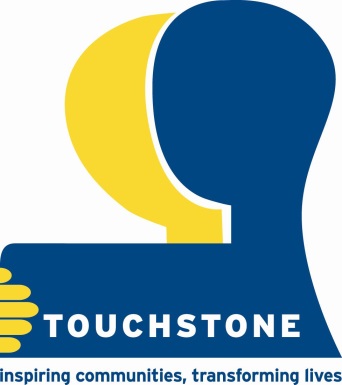 APPLICATION FORMPlease complete in type or block capitals in black ink.Areas for you to type into are highlighted in a light grey colour. Please pay particular attention to questions that ask you to delete multiple choice options.Please be aware that this cover sheet, and section 7-11 will be removed from this application in the anonymising process.APPLICATION FOR THE POST OF: TITLE:TITLE:PRONOUNS:PRONOUNS:SURNAME OR FAMILY NAME:SURNAME OR FAMILY NAME:FORENAME:FORENAME:HOME ADDRESS:HOME ADDRESS:POSTCODE:POSTCODE:CONTACT NUMBER:CONTACT NUMBER:EMAIL ADDRESS:EMAIL ADDRESS:Please answer all of the questions contained in this application form. Standalone CVs will not be accepted and your application will be rejected.Please answer all of the questions contained in this application form. Standalone CVs will not be accepted and your application will be rejected.Please answer all of the questions contained in this application form. Standalone CVs will not be accepted and your application will be rejected.Please answer all of the questions contained in this application form. Standalone CVs will not be accepted and your application will be rejected.Are you applying for this role on a job share basis?Yes / No (*please delete as appropriate)1. PRESENT OR LAST POST1. PRESENT OR LAST POST1. PRESENT OR LAST POST1. PRESENT OR LAST POST1. PRESENT OR LAST POST1. PRESENT OR LAST POST1. PRESENT OR LAST POST1. PRESENT OR LAST POST1. PRESENT OR LAST POST1. PRESENT OR LAST POST1. PRESENT OR LAST POSTPost HeldDepartment or SectionDepartment or SectionDepartment or SectionDate AppointedDate AppointedDate AppointedDate LeftDate LeftDate LeftDate LeftEmployer Name & AddressEmployer Name & AddressEmployer Name & AddressEmployer Name & AddressCurrent Salary and Additions and GradeCurrent Salary and Additions and GradeCurrent Salary and Additions and GradeCurrent Salary and Additions and GradeCurrent Salary and Additions and GradeCurrent Salary and Additions and GradeCurrent Salary and Additions and GradeReasons for LeavingReasons for LeavingReasons for LeavingReasons for LeavingReasons for LeavingReasons for LeavingReasons for LeavingNotice required to present employerNotice required to present employerNotice required to present employerNotice required to present employerNotice required to present employerNotice required to present employerNotice required to present employerCan we contact you at work?Can we contact you at work?Can we contact you at work?Can we contact you at work?Can we contact you at work?Can we contact you at work?Can we contact you at work?Main Duties and Responsibilities (DO NOT EXCEED 500 words)Main Duties and Responsibilities (DO NOT EXCEED 500 words)Main Duties and Responsibilities (DO NOT EXCEED 500 words)Main Duties and Responsibilities (DO NOT EXCEED 500 words)Main Duties and Responsibilities (DO NOT EXCEED 500 words)Main Duties and Responsibilities (DO NOT EXCEED 500 words)Main Duties and Responsibilities (DO NOT EXCEED 500 words)Main Duties and Responsibilities (DO NOT EXCEED 500 words)Main Duties and Responsibilities (DO NOT EXCEED 500 words)Main Duties and Responsibilities (DO NOT EXCEED 500 words)Main Duties and Responsibilities (DO NOT EXCEED 500 words)2. PREVIOUS EMPLOYMENT2. PREVIOUS EMPLOYMENT2. PREVIOUS EMPLOYMENT2. PREVIOUS EMPLOYMENT2. PREVIOUS EMPLOYMENT2. PREVIOUS EMPLOYMENT2. PREVIOUS EMPLOYMENT2. PREVIOUS EMPLOYMENT2. PREVIOUS EMPLOYMENT2. PREVIOUS EMPLOYMENT2. PREVIOUS EMPLOYMENTPlease list any relevant paid employment you have had, giving the most recent first.Please list any relevant paid employment you have had, giving the most recent first.Please list any relevant paid employment you have had, giving the most recent first.Please list any relevant paid employment you have had, giving the most recent first.Please list any relevant paid employment you have had, giving the most recent first.Please list any relevant paid employment you have had, giving the most recent first.Please list any relevant paid employment you have had, giving the most recent first.Please list any relevant paid employment you have had, giving the most recent first.Please list any relevant paid employment you have had, giving the most recent first.Please list any relevant paid employment you have had, giving the most recent first.Please list any relevant paid employment you have had, giving the most recent first.Job Title:Employer Name:Employer Address:Main Duties:Dates From - To:Reason for Leaving:Job Title:Employer Name:Employer Address:Main Duties:Dates From - To:Reason for Leaving:Job Title:Employer Name:Employer Address:Main Duties:Dates From - To:Reason for Leaving:3. VOLUNTARY & UNPAID WORK3. VOLUNTARY & UNPAID WORK3. VOLUNTARY & UNPAID WORK3. VOLUNTARY & UNPAID WORK3. VOLUNTARY & UNPAID WORK3. VOLUNTARY & UNPAID WORK3. VOLUNTARY & UNPAID WORK3. VOLUNTARY & UNPAID WORK3. VOLUNTARY & UNPAID WORK3. VOLUNTARY & UNPAID WORK3. VOLUNTARY & UNPAID WORKPlease list any relevant voluntary experience you have, giving the most recent first.Please list any relevant voluntary experience you have, giving the most recent first.Please list any relevant voluntary experience you have, giving the most recent first.Please list any relevant voluntary experience you have, giving the most recent first.Please list any relevant voluntary experience you have, giving the most recent first.Please list any relevant voluntary experience you have, giving the most recent first.Please list any relevant voluntary experience you have, giving the most recent first.Please list any relevant voluntary experience you have, giving the most recent first.Please list any relevant voluntary experience you have, giving the most recent first.Please list any relevant voluntary experience you have, giving the most recent first.Please list any relevant voluntary experience you have, giving the most recent first.Organisation:Organisation:Organisation:Main Duties:Main Duties:Main Duties:Dates From - To:Dates From - To:Dates From - To:Organisation:Organisation:Organisation:Main Duties:Main Duties:Main Duties:Dates From - To:Dates From - To:Dates From - To:Organisation:Organisation:Organisation:Main Duties:Main Duties:Main Duties:Dates From - To:Dates From - To:Dates From - To:4a. EDUCATION & TRAINING4a. EDUCATION & TRAINING4a. EDUCATION & TRAINING4a. EDUCATION & TRAINING4a. EDUCATION & TRAINING4a. EDUCATION & TRAINING4a. EDUCATION & TRAINING4a. EDUCATION & TRAINING4a. EDUCATION & TRAINING4a. EDUCATION & TRAINING4a. EDUCATION & TRAININGPlease list any education or training you have undertaken and the qualification obtained.Please list any education or training you have undertaken and the qualification obtained.Please list any education or training you have undertaken and the qualification obtained.Please list any education or training you have undertaken and the qualification obtained.Please list any education or training you have undertaken and the qualification obtained.Please list any education or training you have undertaken and the qualification obtained.Please list any education or training you have undertaken and the qualification obtained.Please list any education or training you have undertaken and the qualification obtained.Please list any education or training you have undertaken and the qualification obtained.Please list any education or training you have undertaken and the qualification obtained.Please list any education or training you have undertaken and the qualification obtained.Subject / QualificationSubject / QualificationSubject / QualificationPlace of StudyPlace of StudyPlace of StudyQualification/GradeQualification/GradeQualification/GradeYear ObtainedYear ObtainedYear ObtainedSubject / QualificationSubject / QualificationSubject / QualificationPlace of StudyPlace of StudyPlace of StudyQualification/GradeQualification/GradeQualification/GradeYear ObtainedYear ObtainedYear ObtainedSubject / QualificationSubject / QualificationSubject / QualificationPlace of StudyPlace of StudyPlace of StudyQualification/GradeQualification/GradeQualification/GradeYear ObtainedYear ObtainedYear ObtainedSubject / QualificationSubject / QualificationSubject / QualificationPlace of StudyPlace of StudyPlace of StudyQualification/GradeQualification/GradeQualification/GradeYear ObtainedYear ObtainedYear Obtained4b. TRAINING COURSES ATTENDED4b. TRAINING COURSES ATTENDED4b. TRAINING COURSES ATTENDED4b. TRAINING COURSES ATTENDED4b. TRAINING COURSES ATTENDED4b. TRAINING COURSES ATTENDED4b. TRAINING COURSES ATTENDED4b. TRAINING COURSES ATTENDED4b. TRAINING COURSES ATTENDED4b. TRAINING COURSES ATTENDED4b. TRAINING COURSES ATTENDEDPlease include any relevant training courses you have attended or are undertaking.Please include any relevant training courses you have attended or are undertaking.Please include any relevant training courses you have attended or are undertaking.Please include any relevant training courses you have attended or are undertaking.Please include any relevant training courses you have attended or are undertaking.Please include any relevant training courses you have attended or are undertaking.Please include any relevant training courses you have attended or are undertaking.Please include any relevant training courses you have attended or are undertaking.Please include any relevant training courses you have attended or are undertaking.Please include any relevant training courses you have attended or are undertaking.Please include any relevant training courses you have attended or are undertaking.Course TitleCourse TitleCourse TitleTraining ProviderTraining ProviderTraining ProviderDurationDurationDurationYear AttendedYear AttendedYear AttendedCourse TitleCourse TitleCourse TitleTraining ProviderTraining ProviderTraining ProviderDurationDurationDurationYear AttendedYear AttendedYear AttendedCourse TitleCourse TitleCourse TitleTraining ProviderTraining ProviderTraining ProviderDurationDurationDurationYear AttendedYear AttendedYear AttendedCourse TitleCourse TitleCourse TitleTraining ProviderTraining ProviderTraining ProviderDurationDurationDurationYear AttendedYear AttendedYear Attended5. LIFE EXPERIENCE5. LIFE EXPERIENCE5. LIFE EXPERIENCE5. LIFE EXPERIENCE5. LIFE EXPERIENCE5. LIFE EXPERIENCE5. LIFE EXPERIENCE5. LIFE EXPERIENCE5. LIFE EXPERIENCE5. LIFE EXPERIENCE5. LIFE EXPERIENCEIs there anything else you have done (which you feel is relevant to the role applied for) that you wish to tell us about? This may include work experience, unemployment, caring for a child/relative/friend, etc.DO NOT EXCEED 300 WORDSIs there anything else you have done (which you feel is relevant to the role applied for) that you wish to tell us about? This may include work experience, unemployment, caring for a child/relative/friend, etc.DO NOT EXCEED 300 WORDSIs there anything else you have done (which you feel is relevant to the role applied for) that you wish to tell us about? This may include work experience, unemployment, caring for a child/relative/friend, etc.DO NOT EXCEED 300 WORDSIs there anything else you have done (which you feel is relevant to the role applied for) that you wish to tell us about? This may include work experience, unemployment, caring for a child/relative/friend, etc.DO NOT EXCEED 300 WORDSIs there anything else you have done (which you feel is relevant to the role applied for) that you wish to tell us about? This may include work experience, unemployment, caring for a child/relative/friend, etc.DO NOT EXCEED 300 WORDSIs there anything else you have done (which you feel is relevant to the role applied for) that you wish to tell us about? This may include work experience, unemployment, caring for a child/relative/friend, etc.DO NOT EXCEED 300 WORDSIs there anything else you have done (which you feel is relevant to the role applied for) that you wish to tell us about? This may include work experience, unemployment, caring for a child/relative/friend, etc.DO NOT EXCEED 300 WORDSIs there anything else you have done (which you feel is relevant to the role applied for) that you wish to tell us about? This may include work experience, unemployment, caring for a child/relative/friend, etc.DO NOT EXCEED 300 WORDSIs there anything else you have done (which you feel is relevant to the role applied for) that you wish to tell us about? This may include work experience, unemployment, caring for a child/relative/friend, etc.DO NOT EXCEED 300 WORDSIs there anything else you have done (which you feel is relevant to the role applied for) that you wish to tell us about? This may include work experience, unemployment, caring for a child/relative/friend, etc.DO NOT EXCEED 300 WORDSIs there anything else you have done (which you feel is relevant to the role applied for) that you wish to tell us about? This may include work experience, unemployment, caring for a child/relative/friend, etc.DO NOT EXCEED 300 WORDSIs there anything else you have done (which you feel is relevant to the role applied for) that you wish to tell us about? This may include work experience, unemployment, caring for a child/relative/friend, etc.DO NOT EXCEED 300 WORDSIs there anything else you have done (which you feel is relevant to the role applied for) that you wish to tell us about? This may include work experience, unemployment, caring for a child/relative/friend, etc.DO NOT EXCEED 300 WORDSIs there anything else you have done (which you feel is relevant to the role applied for) that you wish to tell us about? This may include work experience, unemployment, caring for a child/relative/friend, etc.DO NOT EXCEED 300 WORDSIs there anything else you have done (which you feel is relevant to the role applied for) that you wish to tell us about? This may include work experience, unemployment, caring for a child/relative/friend, etc.DO NOT EXCEED 300 WORDSIs there anything else you have done (which you feel is relevant to the role applied for) that you wish to tell us about? This may include work experience, unemployment, caring for a child/relative/friend, etc.DO NOT EXCEED 300 WORDSIs there anything else you have done (which you feel is relevant to the role applied for) that you wish to tell us about? This may include work experience, unemployment, caring for a child/relative/friend, etc.DO NOT EXCEED 300 WORDSIs there anything else you have done (which you feel is relevant to the role applied for) that you wish to tell us about? This may include work experience, unemployment, caring for a child/relative/friend, etc.DO NOT EXCEED 300 WORDSIs there anything else you have done (which you feel is relevant to the role applied for) that you wish to tell us about? This may include work experience, unemployment, caring for a child/relative/friend, etc.DO NOT EXCEED 300 WORDSIs there anything else you have done (which you feel is relevant to the role applied for) that you wish to tell us about? This may include work experience, unemployment, caring for a child/relative/friend, etc.DO NOT EXCEED 300 WORDSIs there anything else you have done (which you feel is relevant to the role applied for) that you wish to tell us about? This may include work experience, unemployment, caring for a child/relative/friend, etc.DO NOT EXCEED 300 WORDSIs there anything else you have done (which you feel is relevant to the role applied for) that you wish to tell us about? This may include work experience, unemployment, caring for a child/relative/friend, etc.DO NOT EXCEED 300 WORDS6. PERSONAL STATEMENT6. PERSONAL STATEMENT6. PERSONAL STATEMENT6. PERSONAL STATEMENT6. PERSONAL STATEMENT6. PERSONAL STATEMENT6. PERSONAL STATEMENT6. PERSONAL STATEMENT6. PERSONAL STATEMENTPlease complete this section after you have read the Job Description and Person Specification, which will help you tailor your response to the requirements of the role.Please demonstrate how you meet the criteria set out in the Person Specification. Whether you are invited to an interview for the position will depend on how well you meet the set criteria within the Person Specification. Make sure you back your statements up with clear evidence of your knowledge, skills and experience where appropriate. You can use examples from your lived experience, voluntary roles, previous jobs or your studies wherever applicable.Please complete this section after you have read the Job Description and Person Specification, which will help you tailor your response to the requirements of the role.Please demonstrate how you meet the criteria set out in the Person Specification. Whether you are invited to an interview for the position will depend on how well you meet the set criteria within the Person Specification. Make sure you back your statements up with clear evidence of your knowledge, skills and experience where appropriate. You can use examples from your lived experience, voluntary roles, previous jobs or your studies wherever applicable.Please complete this section after you have read the Job Description and Person Specification, which will help you tailor your response to the requirements of the role.Please demonstrate how you meet the criteria set out in the Person Specification. Whether you are invited to an interview for the position will depend on how well you meet the set criteria within the Person Specification. Make sure you back your statements up with clear evidence of your knowledge, skills and experience where appropriate. You can use examples from your lived experience, voluntary roles, previous jobs or your studies wherever applicable.Please complete this section after you have read the Job Description and Person Specification, which will help you tailor your response to the requirements of the role.Please demonstrate how you meet the criteria set out in the Person Specification. Whether you are invited to an interview for the position will depend on how well you meet the set criteria within the Person Specification. Make sure you back your statements up with clear evidence of your knowledge, skills and experience where appropriate. You can use examples from your lived experience, voluntary roles, previous jobs or your studies wherever applicable.Please complete this section after you have read the Job Description and Person Specification, which will help you tailor your response to the requirements of the role.Please demonstrate how you meet the criteria set out in the Person Specification. Whether you are invited to an interview for the position will depend on how well you meet the set criteria within the Person Specification. Make sure you back your statements up with clear evidence of your knowledge, skills and experience where appropriate. You can use examples from your lived experience, voluntary roles, previous jobs or your studies wherever applicable.Please complete this section after you have read the Job Description and Person Specification, which will help you tailor your response to the requirements of the role.Please demonstrate how you meet the criteria set out in the Person Specification. Whether you are invited to an interview for the position will depend on how well you meet the set criteria within the Person Specification. Make sure you back your statements up with clear evidence of your knowledge, skills and experience where appropriate. You can use examples from your lived experience, voluntary roles, previous jobs or your studies wherever applicable.Please complete this section after you have read the Job Description and Person Specification, which will help you tailor your response to the requirements of the role.Please demonstrate how you meet the criteria set out in the Person Specification. Whether you are invited to an interview for the position will depend on how well you meet the set criteria within the Person Specification. Make sure you back your statements up with clear evidence of your knowledge, skills and experience where appropriate. You can use examples from your lived experience, voluntary roles, previous jobs or your studies wherever applicable.Please complete this section after you have read the Job Description and Person Specification, which will help you tailor your response to the requirements of the role.Please demonstrate how you meet the criteria set out in the Person Specification. Whether you are invited to an interview for the position will depend on how well you meet the set criteria within the Person Specification. Make sure you back your statements up with clear evidence of your knowledge, skills and experience where appropriate. You can use examples from your lived experience, voluntary roles, previous jobs or your studies wherever applicable.Please complete this section after you have read the Job Description and Person Specification, which will help you tailor your response to the requirements of the role.Please demonstrate how you meet the criteria set out in the Person Specification. Whether you are invited to an interview for the position will depend on how well you meet the set criteria within the Person Specification. Make sure you back your statements up with clear evidence of your knowledge, skills and experience where appropriate. You can use examples from your lived experience, voluntary roles, previous jobs or your studies wherever applicable.Please complete this section after you have read the Job Description and Person Specification, which will help you tailor your response to the requirements of the role.Please demonstrate how you meet the criteria set out in the Person Specification. Whether you are invited to an interview for the position will depend on how well you meet the set criteria within the Person Specification. Make sure you back your statements up with clear evidence of your knowledge, skills and experience where appropriate. You can use examples from your lived experience, voluntary roles, previous jobs or your studies wherever applicable.Please complete this section after you have read the Job Description and Person Specification, which will help you tailor your response to the requirements of the role.Please demonstrate how you meet the criteria set out in the Person Specification. Whether you are invited to an interview for the position will depend on how well you meet the set criteria within the Person Specification. Make sure you back your statements up with clear evidence of your knowledge, skills and experience where appropriate. You can use examples from your lived experience, voluntary roles, previous jobs or your studies wherever applicable.Please complete this section after you have read the Job Description and Person Specification, which will help you tailor your response to the requirements of the role.Please demonstrate how you meet the criteria set out in the Person Specification. Whether you are invited to an interview for the position will depend on how well you meet the set criteria within the Person Specification. Make sure you back your statements up with clear evidence of your knowledge, skills and experience where appropriate. You can use examples from your lived experience, voluntary roles, previous jobs or your studies wherever applicable.Please complete this section after you have read the Job Description and Person Specification, which will help you tailor your response to the requirements of the role.Please demonstrate how you meet the criteria set out in the Person Specification. Whether you are invited to an interview for the position will depend on how well you meet the set criteria within the Person Specification. Make sure you back your statements up with clear evidence of your knowledge, skills and experience where appropriate. You can use examples from your lived experience, voluntary roles, previous jobs or your studies wherever applicable.Please complete this section after you have read the Job Description and Person Specification, which will help you tailor your response to the requirements of the role.Please demonstrate how you meet the criteria set out in the Person Specification. Whether you are invited to an interview for the position will depend on how well you meet the set criteria within the Person Specification. Make sure you back your statements up with clear evidence of your knowledge, skills and experience where appropriate. You can use examples from your lived experience, voluntary roles, previous jobs or your studies wherever applicable.Please complete this section after you have read the Job Description and Person Specification, which will help you tailor your response to the requirements of the role.Please demonstrate how you meet the criteria set out in the Person Specification. Whether you are invited to an interview for the position will depend on how well you meet the set criteria within the Person Specification. Make sure you back your statements up with clear evidence of your knowledge, skills and experience where appropriate. You can use examples from your lived experience, voluntary roles, previous jobs or your studies wherever applicable.Please complete this section after you have read the Job Description and Person Specification, which will help you tailor your response to the requirements of the role.Please demonstrate how you meet the criteria set out in the Person Specification. Whether you are invited to an interview for the position will depend on how well you meet the set criteria within the Person Specification. Make sure you back your statements up with clear evidence of your knowledge, skills and experience where appropriate. You can use examples from your lived experience, voluntary roles, previous jobs or your studies wherever applicable.Please complete this section after you have read the Job Description and Person Specification, which will help you tailor your response to the requirements of the role.Please demonstrate how you meet the criteria set out in the Person Specification. Whether you are invited to an interview for the position will depend on how well you meet the set criteria within the Person Specification. Make sure you back your statements up with clear evidence of your knowledge, skills and experience where appropriate. You can use examples from your lived experience, voluntary roles, previous jobs or your studies wherever applicable.Please complete this section after you have read the Job Description and Person Specification, which will help you tailor your response to the requirements of the role.Please demonstrate how you meet the criteria set out in the Person Specification. Whether you are invited to an interview for the position will depend on how well you meet the set criteria within the Person Specification. Make sure you back your statements up with clear evidence of your knowledge, skills and experience where appropriate. You can use examples from your lived experience, voluntary roles, previous jobs or your studies wherever applicable.Please complete this section after you have read the Job Description and Person Specification, which will help you tailor your response to the requirements of the role.Please demonstrate how you meet the criteria set out in the Person Specification. Whether you are invited to an interview for the position will depend on how well you meet the set criteria within the Person Specification. Make sure you back your statements up with clear evidence of your knowledge, skills and experience where appropriate. You can use examples from your lived experience, voluntary roles, previous jobs or your studies wherever applicable.Please complete this section after you have read the Job Description and Person Specification, which will help you tailor your response to the requirements of the role.Please demonstrate how you meet the criteria set out in the Person Specification. Whether you are invited to an interview for the position will depend on how well you meet the set criteria within the Person Specification. Make sure you back your statements up with clear evidence of your knowledge, skills and experience where appropriate. You can use examples from your lived experience, voluntary roles, previous jobs or your studies wherever applicable.Please complete this section after you have read the Job Description and Person Specification, which will help you tailor your response to the requirements of the role.Please demonstrate how you meet the criteria set out in the Person Specification. Whether you are invited to an interview for the position will depend on how well you meet the set criteria within the Person Specification. Make sure you back your statements up with clear evidence of your knowledge, skills and experience where appropriate. You can use examples from your lived experience, voluntary roles, previous jobs or your studies wherever applicable.Please complete this section after you have read the Job Description and Person Specification, which will help you tailor your response to the requirements of the role.Please demonstrate how you meet the criteria set out in the Person Specification. Whether you are invited to an interview for the position will depend on how well you meet the set criteria within the Person Specification. Make sure you back your statements up with clear evidence of your knowledge, skills and experience where appropriate. You can use examples from your lived experience, voluntary roles, previous jobs or your studies wherever applicable.Please complete this section after you have read the Job Description and Person Specification, which will help you tailor your response to the requirements of the role.Please demonstrate how you meet the criteria set out in the Person Specification. Whether you are invited to an interview for the position will depend on how well you meet the set criteria within the Person Specification. Make sure you back your statements up with clear evidence of your knowledge, skills and experience where appropriate. You can use examples from your lived experience, voluntary roles, previous jobs or your studies wherever applicable.Please complete this section after you have read the Job Description and Person Specification, which will help you tailor your response to the requirements of the role.Please demonstrate how you meet the criteria set out in the Person Specification. Whether you are invited to an interview for the position will depend on how well you meet the set criteria within the Person Specification. Make sure you back your statements up with clear evidence of your knowledge, skills and experience where appropriate. You can use examples from your lived experience, voluntary roles, previous jobs or your studies wherever applicable.Please complete this section after you have read the Job Description and Person Specification, which will help you tailor your response to the requirements of the role.Please demonstrate how you meet the criteria set out in the Person Specification. Whether you are invited to an interview for the position will depend on how well you meet the set criteria within the Person Specification. Make sure you back your statements up with clear evidence of your knowledge, skills and experience where appropriate. You can use examples from your lived experience, voluntary roles, previous jobs or your studies wherever applicable.Please complete this section after you have read the Job Description and Person Specification, which will help you tailor your response to the requirements of the role.Please demonstrate how you meet the criteria set out in the Person Specification. Whether you are invited to an interview for the position will depend on how well you meet the set criteria within the Person Specification. Make sure you back your statements up with clear evidence of your knowledge, skills and experience where appropriate. You can use examples from your lived experience, voluntary roles, previous jobs or your studies wherever applicable.Please complete this section after you have read the Job Description and Person Specification, which will help you tailor your response to the requirements of the role.Please demonstrate how you meet the criteria set out in the Person Specification. Whether you are invited to an interview for the position will depend on how well you meet the set criteria within the Person Specification. Make sure you back your statements up with clear evidence of your knowledge, skills and experience where appropriate. You can use examples from your lived experience, voluntary roles, previous jobs or your studies wherever applicable.Please complete this section after you have read the Job Description and Person Specification, which will help you tailor your response to the requirements of the role.Please demonstrate how you meet the criteria set out in the Person Specification. Whether you are invited to an interview for the position will depend on how well you meet the set criteria within the Person Specification. Make sure you back your statements up with clear evidence of your knowledge, skills and experience where appropriate. You can use examples from your lived experience, voluntary roles, previous jobs or your studies wherever applicable.Please complete this section after you have read the Job Description and Person Specification, which will help you tailor your response to the requirements of the role.Please demonstrate how you meet the criteria set out in the Person Specification. Whether you are invited to an interview for the position will depend on how well you meet the set criteria within the Person Specification. Make sure you back your statements up with clear evidence of your knowledge, skills and experience where appropriate. You can use examples from your lived experience, voluntary roles, previous jobs or your studies wherever applicable.Please complete this section after you have read the Job Description and Person Specification, which will help you tailor your response to the requirements of the role.Please demonstrate how you meet the criteria set out in the Person Specification. Whether you are invited to an interview for the position will depend on how well you meet the set criteria within the Person Specification. Make sure you back your statements up with clear evidence of your knowledge, skills and experience where appropriate. You can use examples from your lived experience, voluntary roles, previous jobs or your studies wherever applicable.Please complete this section after you have read the Job Description and Person Specification, which will help you tailor your response to the requirements of the role.Please demonstrate how you meet the criteria set out in the Person Specification. Whether you are invited to an interview for the position will depend on how well you meet the set criteria within the Person Specification. Make sure you back your statements up with clear evidence of your knowledge, skills and experience where appropriate. You can use examples from your lived experience, voluntary roles, previous jobs or your studies wherever applicable.Please complete this section after you have read the Job Description and Person Specification, which will help you tailor your response to the requirements of the role.Please demonstrate how you meet the criteria set out in the Person Specification. Whether you are invited to an interview for the position will depend on how well you meet the set criteria within the Person Specification. Make sure you back your statements up with clear evidence of your knowledge, skills and experience where appropriate. You can use examples from your lived experience, voluntary roles, previous jobs or your studies wherever applicable.Please complete this section after you have read the Job Description and Person Specification, which will help you tailor your response to the requirements of the role.Please demonstrate how you meet the criteria set out in the Person Specification. Whether you are invited to an interview for the position will depend on how well you meet the set criteria within the Person Specification. Make sure you back your statements up with clear evidence of your knowledge, skills and experience where appropriate. You can use examples from your lived experience, voluntary roles, previous jobs or your studies wherever applicable.Please complete this section after you have read the Job Description and Person Specification, which will help you tailor your response to the requirements of the role.Please demonstrate how you meet the criteria set out in the Person Specification. Whether you are invited to an interview for the position will depend on how well you meet the set criteria within the Person Specification. Make sure you back your statements up with clear evidence of your knowledge, skills and experience where appropriate. You can use examples from your lived experience, voluntary roles, previous jobs or your studies wherever applicable.Please complete this section after you have read the Job Description and Person Specification, which will help you tailor your response to the requirements of the role.Please demonstrate how you meet the criteria set out in the Person Specification. Whether you are invited to an interview for the position will depend on how well you meet the set criteria within the Person Specification. Make sure you back your statements up with clear evidence of your knowledge, skills and experience where appropriate. You can use examples from your lived experience, voluntary roles, previous jobs or your studies wherever applicable.Please complete this section after you have read the Job Description and Person Specification, which will help you tailor your response to the requirements of the role.Please demonstrate how you meet the criteria set out in the Person Specification. Whether you are invited to an interview for the position will depend on how well you meet the set criteria within the Person Specification. Make sure you back your statements up with clear evidence of your knowledge, skills and experience where appropriate. You can use examples from your lived experience, voluntary roles, previous jobs or your studies wherever applicable.DO NOT EXCEED 1500 WORDS AND DO NOT ATTACH ADDITIONAL DOCUMENTS AS THEY WILL NOT BE TAKEN INTO CONSIDERATIONDO NOT EXCEED 1500 WORDS AND DO NOT ATTACH ADDITIONAL DOCUMENTS AS THEY WILL NOT BE TAKEN INTO CONSIDERATIONDO NOT EXCEED 1500 WORDS AND DO NOT ATTACH ADDITIONAL DOCUMENTS AS THEY WILL NOT BE TAKEN INTO CONSIDERATIONDO NOT EXCEED 1500 WORDS AND DO NOT ATTACH ADDITIONAL DOCUMENTS AS THEY WILL NOT BE TAKEN INTO CONSIDERATIONDO NOT EXCEED 1500 WORDS AND DO NOT ATTACH ADDITIONAL DOCUMENTS AS THEY WILL NOT BE TAKEN INTO CONSIDERATIONDO NOT EXCEED 1500 WORDS AND DO NOT ATTACH ADDITIONAL DOCUMENTS AS THEY WILL NOT BE TAKEN INTO CONSIDERATIONDO NOT EXCEED 1500 WORDS AND DO NOT ATTACH ADDITIONAL DOCUMENTS AS THEY WILL NOT BE TAKEN INTO CONSIDERATIONDO NOT EXCEED 1500 WORDS AND DO NOT ATTACH ADDITIONAL DOCUMENTS AS THEY WILL NOT BE TAKEN INTO CONSIDERATIONDO NOT EXCEED 1500 WORDS AND DO NOT ATTACH ADDITIONAL DOCUMENTS AS THEY WILL NOT BE TAKEN INTO CONSIDERATION6a. SKILLS6a. SKILLS6a. SKILLS6a. SKILLS6a. SKILLS6a. SKILLS6a. SKILLS6a. SKILLS6a. SKILLSPlease address each point of the Person Specification and evidence how you meet each of the criteria, providing examples wherever possible.Please address each point of the Person Specification and evidence how you meet each of the criteria, providing examples wherever possible.Please address each point of the Person Specification and evidence how you meet each of the criteria, providing examples wherever possible.Please address each point of the Person Specification and evidence how you meet each of the criteria, providing examples wherever possible.Please address each point of the Person Specification and evidence how you meet each of the criteria, providing examples wherever possible.Please address each point of the Person Specification and evidence how you meet each of the criteria, providing examples wherever possible.Please address each point of the Person Specification and evidence how you meet each of the criteria, providing examples wherever possible.Please address each point of the Person Specification and evidence how you meet each of the criteria, providing examples wherever possible.Please address each point of the Person Specification and evidence how you meet each of the criteria, providing examples wherever possible.6b. EXPERIENCE6b. EXPERIENCE6b. EXPERIENCE6b. EXPERIENCE6b. EXPERIENCE6b. EXPERIENCE6b. EXPERIENCE6b. EXPERIENCE6b. EXPERIENCEPlease address each point of the Person Specification and evidence how you meet each of the criteria, providing examples wherever possible.Please address each point of the Person Specification and evidence how you meet each of the criteria, providing examples wherever possible.Please address each point of the Person Specification and evidence how you meet each of the criteria, providing examples wherever possible.Please address each point of the Person Specification and evidence how you meet each of the criteria, providing examples wherever possible.Please address each point of the Person Specification and evidence how you meet each of the criteria, providing examples wherever possible.Please address each point of the Person Specification and evidence how you meet each of the criteria, providing examples wherever possible.Please address each point of the Person Specification and evidence how you meet each of the criteria, providing examples wherever possible.Please address each point of the Person Specification and evidence how you meet each of the criteria, providing examples wherever possible.Please address each point of the Person Specification and evidence how you meet each of the criteria, providing examples wherever possible.6c. KNOWLEDGE6c. KNOWLEDGE6c. KNOWLEDGE6c. KNOWLEDGE6c. KNOWLEDGE6c. KNOWLEDGE6c. KNOWLEDGE6c. KNOWLEDGE6c. KNOWLEDGEPlease address each point of the Person Specification and evidence how you meet each of the criteria, providing examples wherever possible.Please address each point of the Person Specification and evidence how you meet each of the criteria, providing examples wherever possible.Please address each point of the Person Specification and evidence how you meet each of the criteria, providing examples wherever possible.Please address each point of the Person Specification and evidence how you meet each of the criteria, providing examples wherever possible.Please address each point of the Person Specification and evidence how you meet each of the criteria, providing examples wherever possible.Please address each point of the Person Specification and evidence how you meet each of the criteria, providing examples wherever possible.Please address each point of the Person Specification and evidence how you meet each of the criteria, providing examples wherever possible.Please address each point of the Person Specification and evidence how you meet each of the criteria, providing examples wherever possible.Please address each point of the Person Specification and evidence how you meet each of the criteria, providing examples wherever possible.6d. ATTITUDES AND BEHAVIOURS6d. ATTITUDES AND BEHAVIOURS6d. ATTITUDES AND BEHAVIOURS6d. ATTITUDES AND BEHAVIOURS6d. ATTITUDES AND BEHAVIOURS6d. ATTITUDES AND BEHAVIOURS6d. ATTITUDES AND BEHAVIOURS6d. ATTITUDES AND BEHAVIOURS6d. ATTITUDES AND BEHAVIOURSPlease address each point of the Person Specification and evidence how you meet each of the criteria, providing examples wherever possible.Please address each point of the Person Specification and evidence how you meet each of the criteria, providing examples wherever possible.Please address each point of the Person Specification and evidence how you meet each of the criteria, providing examples wherever possible.Please address each point of the Person Specification and evidence how you meet each of the criteria, providing examples wherever possible.Please address each point of the Person Specification and evidence how you meet each of the criteria, providing examples wherever possible.Please address each point of the Person Specification and evidence how you meet each of the criteria, providing examples wherever possible.Please address each point of the Person Specification and evidence how you meet each of the criteria, providing examples wherever possible.Please address each point of the Person Specification and evidence how you meet each of the criteria, providing examples wherever possible.Please address each point of the Person Specification and evidence how you meet each of the criteria, providing examples wherever possible.6e. EQUAL OPPORTUNITIES6e. EQUAL OPPORTUNITIES6e. EQUAL OPPORTUNITIES6e. EQUAL OPPORTUNITIES6e. EQUAL OPPORTUNITIES6e. EQUAL OPPORTUNITIES6e. EQUAL OPPORTUNITIES6e. EQUAL OPPORTUNITIES6e. EQUAL OPPORTUNITIESPlease address each point of the Person Specification and evidence how you meet each of the criteria, providing examples wherever possible.Please address each point of the Person Specification and evidence how you meet each of the criteria, providing examples wherever possible.Please address each point of the Person Specification and evidence how you meet each of the criteria, providing examples wherever possible.Please address each point of the Person Specification and evidence how you meet each of the criteria, providing examples wherever possible.Please address each point of the Person Specification and evidence how you meet each of the criteria, providing examples wherever possible.Please address each point of the Person Specification and evidence how you meet each of the criteria, providing examples wherever possible.Please address each point of the Person Specification and evidence how you meet each of the criteria, providing examples wherever possible.Please address each point of the Person Specification and evidence how you meet each of the criteria, providing examples wherever possible.Please address each point of the Person Specification and evidence how you meet each of the criteria, providing examples wherever possible.7. OTHER INFORMATION7. OTHER INFORMATION7. OTHER INFORMATION7. OTHER INFORMATION7. OTHER INFORMATION7. OTHER INFORMATION7. OTHER INFORMATION7. OTHER INFORMATION7. OTHER INFORMATIONDo you hold a current clean driving license?Do you hold a current clean driving license?Do you hold a current clean driving license?Do you hold a current clean driving license?Yes / No (*please delete as appropriate)Yes / No (*please delete as appropriate)Yes / No (*please delete as appropriate)Yes / No (*please delete as appropriate)Yes / No (*please delete as appropriate)If you have any endorsements, please give details:If you have any endorsements, please give details:If you have any endorsements, please give details:If you have any endorsements, please give details:Do you have the use of a car?Do you have the use of a car?Do you have the use of a car?Do you have the use of a car?Yes / No (*please delete as appropriate)Yes / No (*please delete as appropriate)Yes / No (*please delete as appropriate)Yes / No (*please delete as appropriate)Yes / No (*please delete as appropriate)Do you have a friendship, relationship or are you related to any employee/member of Touchstone or the Board of Trustees?Do you have a friendship, relationship or are you related to any employee/member of Touchstone or the Board of Trustees?Do you have a friendship, relationship or are you related to any employee/member of Touchstone or the Board of Trustees?Do you have a friendship, relationship or are you related to any employee/member of Touchstone or the Board of Trustees?Yes / No (*please delete as appropriate)Yes / No (*please delete as appropriate)Yes / No (*please delete as appropriate)Yes / No (*please delete as appropriate)Yes / No (*please delete as appropriate)If yes, please complete the following details:If yes, please complete the following details:If yes, please complete the following details:If yes, please complete the following details:Name:Name:If yes, please complete the following details:If yes, please complete the following details:If yes, please complete the following details:If yes, please complete the following details:Job title:Job title:If yes, please complete the following details:If yes, please complete the following details:If yes, please complete the following details:If yes, please complete the following details:Relationship:Relationship:Have you ever been employed by Touchstone before?Have you ever been employed by Touchstone before?Have you ever been employed by Touchstone before?Have you ever been employed by Touchstone before?Yes / No (*please delete as appropriate)Yes / No (*please delete as appropriate)Yes / No (*please delete as appropriate)Yes / No (*please delete as appropriate)Yes / No (*please delete as appropriate)If yes, when?If yes, when?If yes, when?If yes, when?Please provide dates.Please provide dates.Please provide dates.Please provide dates.Please provide dates.Are you currently a Touchstone Volunteer?Are you currently a Touchstone Volunteer?Are you currently a Touchstone Volunteer?Are you currently a Touchstone Volunteer?Yes / No (*please delete as appropriate)Yes / No (*please delete as appropriate)Yes / No (*please delete as appropriate)Yes / No (*please delete as appropriate)Yes / No (*please delete as appropriate)Have you ever accessed a Touchstone service?Have you ever accessed a Touchstone service?Have you ever accessed a Touchstone service?Have you ever accessed a Touchstone service?Yes / No (*please delete as appropriate)Yes / No (*please delete as appropriate)Yes / No (*please delete as appropriate)Yes / No (*please delete as appropriate)Yes / No (*please delete as appropriate)Are you a United Kingdom or European Economic Area National?Are you a United Kingdom or European Economic Area National?Are you a United Kingdom or European Economic Area National?Are you a United Kingdom or European Economic Area National?Yes / No (*please delete as appropriate)Yes / No (*please delete as appropriate)Yes / No (*please delete as appropriate)Yes / No (*please delete as appropriate)Yes / No (*please delete as appropriate)Please confirm your current status in terms of entitlement to work in the UK:Please confirm your current status in terms of entitlement to work in the UK:Please confirm your current status in terms of entitlement to work in the UK:Please confirm your current status in terms of entitlement to work in the UK:British Citizen / Overseas National with permission to work in the UK / Overseas national without permission to work in the UK (*please delete as appropriate)British Citizen / Overseas National with permission to work in the UK / Overseas national without permission to work in the UK (*please delete as appropriate)British Citizen / Overseas National with permission to work in the UK / Overseas national without permission to work in the UK (*please delete as appropriate)British Citizen / Overseas National with permission to work in the UK / Overseas national without permission to work in the UK (*please delete as appropriate)British Citizen / Overseas National with permission to work in the UK / Overseas national without permission to work in the UK (*please delete as appropriate)8. HEALTH RECORD8. HEALTH RECORD8. HEALTH RECORD8. HEALTH RECORD8. HEALTH RECORD8. HEALTH RECORD8. HEALTH RECORD8. HEALTH RECORD8. HEALTH RECORDAre you aware of any health reasons which may impact on your ability to apply for this post either at application or the interview stage?Are you aware of any health reasons which may impact on your ability to apply for this post either at application or the interview stage?Are you aware of any health reasons which may impact on your ability to apply for this post either at application or the interview stage?Are you aware of any health reasons which may impact on your ability to apply for this post either at application or the interview stage?Yes / No (*please delete as appropriate)Yes / No (*please delete as appropriate)Yes / No (*please delete as appropriate)Yes / No (*please delete as appropriate)Yes / No (*please delete as appropriate)If yes, please advise us on any reasonable adjustments you may need making:	 If yes, please advise us on any reasonable adjustments you may need making:	 If yes, please advise us on any reasonable adjustments you may need making:	 If yes, please advise us on any reasonable adjustments you may need making:	 9. REHABILITATION OF OFFENDERS ACT 19749. REHABILITATION OF OFFENDERS ACT 19749. REHABILITATION OF OFFENDERS ACT 19749. REHABILITATION OF OFFENDERS ACT 19749. REHABILITATION OF OFFENDERS ACT 19749. REHABILITATION OF OFFENDERS ACT 19749. REHABILITATION OF OFFENDERS ACT 19749. REHABILITATION OF OFFENDERS ACT 19749. REHABILITATION OF OFFENDERS ACT 1974This post is exempt from the provision of Sector 4 (2) of the Rehabilitation of Offenders Act 1974. You are not entitled to withhold any information about convictions, including any cautions, which for the purposes are “spent” under the provisions of the Act. Any information given will be completely confidential and will be considered only in relation to your application for this post.This post is exempt from the provision of Sector 4 (2) of the Rehabilitation of Offenders Act 1974. You are not entitled to withhold any information about convictions, including any cautions, which for the purposes are “spent” under the provisions of the Act. Any information given will be completely confidential and will be considered only in relation to your application for this post.This post is exempt from the provision of Sector 4 (2) of the Rehabilitation of Offenders Act 1974. You are not entitled to withhold any information about convictions, including any cautions, which for the purposes are “spent” under the provisions of the Act. Any information given will be completely confidential and will be considered only in relation to your application for this post.This post is exempt from the provision of Sector 4 (2) of the Rehabilitation of Offenders Act 1974. You are not entitled to withhold any information about convictions, including any cautions, which for the purposes are “spent” under the provisions of the Act. Any information given will be completely confidential and will be considered only in relation to your application for this post.This post is exempt from the provision of Sector 4 (2) of the Rehabilitation of Offenders Act 1974. You are not entitled to withhold any information about convictions, including any cautions, which for the purposes are “spent” under the provisions of the Act. Any information given will be completely confidential and will be considered only in relation to your application for this post.This post is exempt from the provision of Sector 4 (2) of the Rehabilitation of Offenders Act 1974. You are not entitled to withhold any information about convictions, including any cautions, which for the purposes are “spent” under the provisions of the Act. Any information given will be completely confidential and will be considered only in relation to your application for this post.This post is exempt from the provision of Sector 4 (2) of the Rehabilitation of Offenders Act 1974. You are not entitled to withhold any information about convictions, including any cautions, which for the purposes are “spent” under the provisions of the Act. Any information given will be completely confidential and will be considered only in relation to your application for this post.This post is exempt from the provision of Sector 4 (2) of the Rehabilitation of Offenders Act 1974. You are not entitled to withhold any information about convictions, including any cautions, which for the purposes are “spent” under the provisions of the Act. Any information given will be completely confidential and will be considered only in relation to your application for this post.This post is exempt from the provision of Sector 4 (2) of the Rehabilitation of Offenders Act 1974. You are not entitled to withhold any information about convictions, including any cautions, which for the purposes are “spent” under the provisions of the Act. Any information given will be completely confidential and will be considered only in relation to your application for this post.This post is exempt from the provision of Sector 4 (2) of the Rehabilitation of Offenders Act 1974. You are not entitled to withhold any information about convictions, including any cautions, which for the purposes are “spent” under the provisions of the Act. Any information given will be completely confidential and will be considered only in relation to your application for this post.This post is exempt from the provision of Sector 4 (2) of the Rehabilitation of Offenders Act 1974. You are not entitled to withhold any information about convictions, including any cautions, which for the purposes are “spent” under the provisions of the Act. Any information given will be completely confidential and will be considered only in relation to your application for this post.This post is exempt from the provision of Sector 4 (2) of the Rehabilitation of Offenders Act 1974. You are not entitled to withhold any information about convictions, including any cautions, which for the purposes are “spent” under the provisions of the Act. Any information given will be completely confidential and will be considered only in relation to your application for this post.This post is exempt from the provision of Sector 4 (2) of the Rehabilitation of Offenders Act 1974. You are not entitled to withhold any information about convictions, including any cautions, which for the purposes are “spent” under the provisions of the Act. Any information given will be completely confidential and will be considered only in relation to your application for this post.This post is exempt from the provision of Sector 4 (2) of the Rehabilitation of Offenders Act 1974. You are not entitled to withhold any information about convictions, including any cautions, which for the purposes are “spent” under the provisions of the Act. Any information given will be completely confidential and will be considered only in relation to your application for this post.This post is exempt from the provision of Sector 4 (2) of the Rehabilitation of Offenders Act 1974. You are not entitled to withhold any information about convictions, including any cautions, which for the purposes are “spent” under the provisions of the Act. Any information given will be completely confidential and will be considered only in relation to your application for this post.This post is exempt from the provision of Sector 4 (2) of the Rehabilitation of Offenders Act 1974. You are not entitled to withhold any information about convictions, including any cautions, which for the purposes are “spent” under the provisions of the Act. Any information given will be completely confidential and will be considered only in relation to your application for this post.This post is exempt from the provision of Sector 4 (2) of the Rehabilitation of Offenders Act 1974. You are not entitled to withhold any information about convictions, including any cautions, which for the purposes are “spent” under the provisions of the Act. Any information given will be completely confidential and will be considered only in relation to your application for this post.This post is exempt from the provision of Sector 4 (2) of the Rehabilitation of Offenders Act 1974. You are not entitled to withhold any information about convictions, including any cautions, which for the purposes are “spent” under the provisions of the Act. Any information given will be completely confidential and will be considered only in relation to your application for this post.Have you at any time received, or have pending a court conviction (including any cautions)?Have you at any time received, or have pending a court conviction (including any cautions)?Have you at any time received, or have pending a court conviction (including any cautions)?Have you at any time received, or have pending a court conviction (including any cautions)?Yes / No (*please delete as appropriate)Yes / No (*please delete as appropriate)Yes / No (*please delete as appropriate)Yes / No (*please delete as appropriate)Yes / No (*please delete as appropriate)Have you at any time received, or have pending a court conviction (including any cautions)?Have you at any time received, or have pending a court conviction (including any cautions)?Have you at any time received, or have pending a court conviction (including any cautions)?Have you at any time received, or have pending a court conviction (including any cautions)?Yes / No (*please delete as appropriate)Yes / No (*please delete as appropriate)Yes / No (*please delete as appropriate)Yes / No (*please delete as appropriate)Yes / No (*please delete as appropriate)Failure to disclose all convictions, including “spent” ones, will lead to your application form being disqualified, or if you are appointed to your dismissal. If the post you are applying for involves substantial access to children and/or other specific vulnerable groups, Touchstone will check with the Disclosure and Barring Service for existence and content of any criminal record if you are offered the post.Failure to disclose all convictions, including “spent” ones, will lead to your application form being disqualified, or if you are appointed to your dismissal. If the post you are applying for involves substantial access to children and/or other specific vulnerable groups, Touchstone will check with the Disclosure and Barring Service for existence and content of any criminal record if you are offered the post.Failure to disclose all convictions, including “spent” ones, will lead to your application form being disqualified, or if you are appointed to your dismissal. If the post you are applying for involves substantial access to children and/or other specific vulnerable groups, Touchstone will check with the Disclosure and Barring Service for existence and content of any criminal record if you are offered the post.Failure to disclose all convictions, including “spent” ones, will lead to your application form being disqualified, or if you are appointed to your dismissal. If the post you are applying for involves substantial access to children and/or other specific vulnerable groups, Touchstone will check with the Disclosure and Barring Service for existence and content of any criminal record if you are offered the post.Failure to disclose all convictions, including “spent” ones, will lead to your application form being disqualified, or if you are appointed to your dismissal. If the post you are applying for involves substantial access to children and/or other specific vulnerable groups, Touchstone will check with the Disclosure and Barring Service for existence and content of any criminal record if you are offered the post.Failure to disclose all convictions, including “spent” ones, will lead to your application form being disqualified, or if you are appointed to your dismissal. If the post you are applying for involves substantial access to children and/or other specific vulnerable groups, Touchstone will check with the Disclosure and Barring Service for existence and content of any criminal record if you are offered the post.Failure to disclose all convictions, including “spent” ones, will lead to your application form being disqualified, or if you are appointed to your dismissal. If the post you are applying for involves substantial access to children and/or other specific vulnerable groups, Touchstone will check with the Disclosure and Barring Service for existence and content of any criminal record if you are offered the post.Failure to disclose all convictions, including “spent” ones, will lead to your application form being disqualified, or if you are appointed to your dismissal. If the post you are applying for involves substantial access to children and/or other specific vulnerable groups, Touchstone will check with the Disclosure and Barring Service for existence and content of any criminal record if you are offered the post.Failure to disclose all convictions, including “spent” ones, will lead to your application form being disqualified, or if you are appointed to your dismissal. If the post you are applying for involves substantial access to children and/or other specific vulnerable groups, Touchstone will check with the Disclosure and Barring Service for existence and content of any criminal record if you are offered the post.Failure to disclose all convictions, including “spent” ones, will lead to your application form being disqualified, or if you are appointed to your dismissal. If the post you are applying for involves substantial access to children and/or other specific vulnerable groups, Touchstone will check with the Disclosure and Barring Service for existence and content of any criminal record if you are offered the post.Failure to disclose all convictions, including “spent” ones, will lead to your application form being disqualified, or if you are appointed to your dismissal. If the post you are applying for involves substantial access to children and/or other specific vulnerable groups, Touchstone will check with the Disclosure and Barring Service for existence and content of any criminal record if you are offered the post.Failure to disclose all convictions, including “spent” ones, will lead to your application form being disqualified, or if you are appointed to your dismissal. If the post you are applying for involves substantial access to children and/or other specific vulnerable groups, Touchstone will check with the Disclosure and Barring Service for existence and content of any criminal record if you are offered the post.Failure to disclose all convictions, including “spent” ones, will lead to your application form being disqualified, or if you are appointed to your dismissal. If the post you are applying for involves substantial access to children and/or other specific vulnerable groups, Touchstone will check with the Disclosure and Barring Service for existence and content of any criminal record if you are offered the post.Failure to disclose all convictions, including “spent” ones, will lead to your application form being disqualified, or if you are appointed to your dismissal. If the post you are applying for involves substantial access to children and/or other specific vulnerable groups, Touchstone will check with the Disclosure and Barring Service for existence and content of any criminal record if you are offered the post.Failure to disclose all convictions, including “spent” ones, will lead to your application form being disqualified, or if you are appointed to your dismissal. If the post you are applying for involves substantial access to children and/or other specific vulnerable groups, Touchstone will check with the Disclosure and Barring Service for existence and content of any criminal record if you are offered the post.Failure to disclose all convictions, including “spent” ones, will lead to your application form being disqualified, or if you are appointed to your dismissal. If the post you are applying for involves substantial access to children and/or other specific vulnerable groups, Touchstone will check with the Disclosure and Barring Service for existence and content of any criminal record if you are offered the post.Failure to disclose all convictions, including “spent” ones, will lead to your application form being disqualified, or if you are appointed to your dismissal. If the post you are applying for involves substantial access to children and/or other specific vulnerable groups, Touchstone will check with the Disclosure and Barring Service for existence and content of any criminal record if you are offered the post.Failure to disclose all convictions, including “spent” ones, will lead to your application form being disqualified, or if you are appointed to your dismissal. If the post you are applying for involves substantial access to children and/or other specific vulnerable groups, Touchstone will check with the Disclosure and Barring Service for existence and content of any criminal record if you are offered the post.Failure to disclose all convictions, including “spent” ones, will lead to your application form being disqualified, or if you are appointed to your dismissal. If the post you are applying for involves substantial access to children and/or other specific vulnerable groups, Touchstone will check with the Disclosure and Barring Service for existence and content of any criminal record if you are offered the post.Failure to disclose all convictions, including “spent” ones, will lead to your application form being disqualified, or if you are appointed to your dismissal. If the post you are applying for involves substantial access to children and/or other specific vulnerable groups, Touchstone will check with the Disclosure and Barring Service for existence and content of any criminal record if you are offered the post.Failure to disclose all convictions, including “spent” ones, will lead to your application form being disqualified, or if you are appointed to your dismissal. If the post you are applying for involves substantial access to children and/or other specific vulnerable groups, Touchstone will check with the Disclosure and Barring Service for existence and content of any criminal record if you are offered the post.Failure to disclose all convictions, including “spent” ones, will lead to your application form being disqualified, or if you are appointed to your dismissal. If the post you are applying for involves substantial access to children and/or other specific vulnerable groups, Touchstone will check with the Disclosure and Barring Service for existence and content of any criminal record if you are offered the post.Failure to disclose all convictions, including “spent” ones, will lead to your application form being disqualified, or if you are appointed to your dismissal. If the post you are applying for involves substantial access to children and/or other specific vulnerable groups, Touchstone will check with the Disclosure and Barring Service for existence and content of any criminal record if you are offered the post.Failure to disclose all convictions, including “spent” ones, will lead to your application form being disqualified, or if you are appointed to your dismissal. If the post you are applying for involves substantial access to children and/or other specific vulnerable groups, Touchstone will check with the Disclosure and Barring Service for existence and content of any criminal record if you are offered the post.Failure to disclose all convictions, including “spent” ones, will lead to your application form being disqualified, or if you are appointed to your dismissal. If the post you are applying for involves substantial access to children and/or other specific vulnerable groups, Touchstone will check with the Disclosure and Barring Service for existence and content of any criminal record if you are offered the post.Failure to disclose all convictions, including “spent” ones, will lead to your application form being disqualified, or if you are appointed to your dismissal. If the post you are applying for involves substantial access to children and/or other specific vulnerable groups, Touchstone will check with the Disclosure and Barring Service for existence and content of any criminal record if you are offered the post.Failure to disclose all convictions, including “spent” ones, will lead to your application form being disqualified, or if you are appointed to your dismissal. If the post you are applying for involves substantial access to children and/or other specific vulnerable groups, Touchstone will check with the Disclosure and Barring Service for existence and content of any criminal record if you are offered the post.10. REFERENCES10. REFERENCES10. REFERENCES10. REFERENCES10. REFERENCES10. REFERENCES10. REFERENCES10. REFERENCES10. REFERENCESPlease remember to ask your referee(s) for permission first, before you give us their name and contact details.Please give the names, addresses and telephone numbers of two referees. If you are or have been employed these should include your two most recent employers, your line manager or someone in a position of responsibility who can comment on your work experience, competence, personal qualities and suitability for this post. Family members or friends cannot be referees. We reserve the right to request details of additional referees if we are not satisfied with the references provided. We may also carry out additional background checks (by way of a Google search) if we consider it appropriate to do so. Any Google search conducted will not go further than what is deemed necessary to determine your suitability for the role.If you are a student please provide contact details of a teacher at your school, college or university.

If you have not been in employment for a considerable amount of time but have previous employment then you should seek one reference from your last employer and a personal reference (of whom you should not be related to).Please remember to ask your referee(s) for permission first, before you give us their name and contact details.Please give the names, addresses and telephone numbers of two referees. If you are or have been employed these should include your two most recent employers, your line manager or someone in a position of responsibility who can comment on your work experience, competence, personal qualities and suitability for this post. Family members or friends cannot be referees. We reserve the right to request details of additional referees if we are not satisfied with the references provided. We may also carry out additional background checks (by way of a Google search) if we consider it appropriate to do so. Any Google search conducted will not go further than what is deemed necessary to determine your suitability for the role.If you are a student please provide contact details of a teacher at your school, college or university.

If you have not been in employment for a considerable amount of time but have previous employment then you should seek one reference from your last employer and a personal reference (of whom you should not be related to).Please remember to ask your referee(s) for permission first, before you give us their name and contact details.Please give the names, addresses and telephone numbers of two referees. If you are or have been employed these should include your two most recent employers, your line manager or someone in a position of responsibility who can comment on your work experience, competence, personal qualities and suitability for this post. Family members or friends cannot be referees. We reserve the right to request details of additional referees if we are not satisfied with the references provided. We may also carry out additional background checks (by way of a Google search) if we consider it appropriate to do so. Any Google search conducted will not go further than what is deemed necessary to determine your suitability for the role.If you are a student please provide contact details of a teacher at your school, college or university.

If you have not been in employment for a considerable amount of time but have previous employment then you should seek one reference from your last employer and a personal reference (of whom you should not be related to).Please remember to ask your referee(s) for permission first, before you give us their name and contact details.Please give the names, addresses and telephone numbers of two referees. If you are or have been employed these should include your two most recent employers, your line manager or someone in a position of responsibility who can comment on your work experience, competence, personal qualities and suitability for this post. Family members or friends cannot be referees. We reserve the right to request details of additional referees if we are not satisfied with the references provided. We may also carry out additional background checks (by way of a Google search) if we consider it appropriate to do so. Any Google search conducted will not go further than what is deemed necessary to determine your suitability for the role.If you are a student please provide contact details of a teacher at your school, college or university.

If you have not been in employment for a considerable amount of time but have previous employment then you should seek one reference from your last employer and a personal reference (of whom you should not be related to).Please remember to ask your referee(s) for permission first, before you give us their name and contact details.Please give the names, addresses and telephone numbers of two referees. If you are or have been employed these should include your two most recent employers, your line manager or someone in a position of responsibility who can comment on your work experience, competence, personal qualities and suitability for this post. Family members or friends cannot be referees. We reserve the right to request details of additional referees if we are not satisfied with the references provided. We may also carry out additional background checks (by way of a Google search) if we consider it appropriate to do so. Any Google search conducted will not go further than what is deemed necessary to determine your suitability for the role.If you are a student please provide contact details of a teacher at your school, college or university.

If you have not been in employment for a considerable amount of time but have previous employment then you should seek one reference from your last employer and a personal reference (of whom you should not be related to).Please remember to ask your referee(s) for permission first, before you give us their name and contact details.Please give the names, addresses and telephone numbers of two referees. If you are or have been employed these should include your two most recent employers, your line manager or someone in a position of responsibility who can comment on your work experience, competence, personal qualities and suitability for this post. Family members or friends cannot be referees. We reserve the right to request details of additional referees if we are not satisfied with the references provided. We may also carry out additional background checks (by way of a Google search) if we consider it appropriate to do so. Any Google search conducted will not go further than what is deemed necessary to determine your suitability for the role.If you are a student please provide contact details of a teacher at your school, college or university.

If you have not been in employment for a considerable amount of time but have previous employment then you should seek one reference from your last employer and a personal reference (of whom you should not be related to).Please remember to ask your referee(s) for permission first, before you give us their name and contact details.Please give the names, addresses and telephone numbers of two referees. If you are or have been employed these should include your two most recent employers, your line manager or someone in a position of responsibility who can comment on your work experience, competence, personal qualities and suitability for this post. Family members or friends cannot be referees. We reserve the right to request details of additional referees if we are not satisfied with the references provided. We may also carry out additional background checks (by way of a Google search) if we consider it appropriate to do so. Any Google search conducted will not go further than what is deemed necessary to determine your suitability for the role.If you are a student please provide contact details of a teacher at your school, college or university.

If you have not been in employment for a considerable amount of time but have previous employment then you should seek one reference from your last employer and a personal reference (of whom you should not be related to).Please remember to ask your referee(s) for permission first, before you give us their name and contact details.Please give the names, addresses and telephone numbers of two referees. If you are or have been employed these should include your two most recent employers, your line manager or someone in a position of responsibility who can comment on your work experience, competence, personal qualities and suitability for this post. Family members or friends cannot be referees. We reserve the right to request details of additional referees if we are not satisfied with the references provided. We may also carry out additional background checks (by way of a Google search) if we consider it appropriate to do so. Any Google search conducted will not go further than what is deemed necessary to determine your suitability for the role.If you are a student please provide contact details of a teacher at your school, college or university.

If you have not been in employment for a considerable amount of time but have previous employment then you should seek one reference from your last employer and a personal reference (of whom you should not be related to).Please remember to ask your referee(s) for permission first, before you give us their name and contact details.Please give the names, addresses and telephone numbers of two referees. If you are or have been employed these should include your two most recent employers, your line manager or someone in a position of responsibility who can comment on your work experience, competence, personal qualities and suitability for this post. Family members or friends cannot be referees. We reserve the right to request details of additional referees if we are not satisfied with the references provided. We may also carry out additional background checks (by way of a Google search) if we consider it appropriate to do so. Any Google search conducted will not go further than what is deemed necessary to determine your suitability for the role.If you are a student please provide contact details of a teacher at your school, college or university.

If you have not been in employment for a considerable amount of time but have previous employment then you should seek one reference from your last employer and a personal reference (of whom you should not be related to).NameNameEmail AddressEmail AddressAddressAddressAddressAddressPost CodePost CodeContact NumberContact NumberOccupationOccupationRelationshipRelationshipPlease note that by providing the details of your referees above, you are giving Touchstone permission to make contact and request reference informationPlease note that by providing the details of your referees above, you are giving Touchstone permission to make contact and request reference informationPlease note that by providing the details of your referees above, you are giving Touchstone permission to make contact and request reference informationPlease note that by providing the details of your referees above, you are giving Touchstone permission to make contact and request reference informationPlease note that by providing the details of your referees above, you are giving Touchstone permission to make contact and request reference informationPlease note that by providing the details of your referees above, you are giving Touchstone permission to make contact and request reference informationPlease note that by providing the details of your referees above, you are giving Touchstone permission to make contact and request reference informationPlease note that by providing the details of your referees above, you are giving Touchstone permission to make contact and request reference informationPlease note that by providing the details of your referees above, you are giving Touchstone permission to make contact and request reference informationAt what stage may we contact your referees?At what stage may we contact your referees?At what stage may we contact your referees?At what stage may we contact your referees?After Interview / At Any Stage (*please delete as appropriate)After Interview / At Any Stage (*please delete as appropriate)After Interview / At Any Stage (*please delete as appropriate)After Interview / At Any Stage (*please delete as appropriate)After Interview / At Any Stage (*please delete as appropriate)At what stage may we contact your referees?At what stage may we contact your referees?At what stage may we contact your referees?At what stage may we contact your referees?After Interview / At Any Stage (*please delete as appropriate)After Interview / At Any Stage (*please delete as appropriate)After Interview / At Any Stage (*please delete as appropriate)After Interview / At Any Stage (*please delete as appropriate)After Interview / At Any Stage (*please delete as appropriate)I understand that any appointment of me by Touchstone will be subject to the information given in this form being true and correct. I understand that failing to provide material information and/or misleading Touchstone through the provision of inaccurate and/or incorrect information, or my failure to disclose a relationship to a member of Touchstone staff/Board of Trustees could lead to the withdrawal of any offer of work made to me. I understand that to withhold, falsify or omit relevant information from this application form may lead to subsequent disciplinary action being taken against me, including summary dismissal (without notice), in the case that I am the successful applicant.In the interests of promoting fairness and reducing bias amongst applicants, please confirm that you have not used any method of artificial intelligence (AI) to complete this application form. If we suspect that AI has been used for any part of your application, this may have a negative impact on the outcome of itI have read this statement and confirm that all information given by me is true and correct.I understand that any appointment of me by Touchstone will be subject to the information given in this form being true and correct. I understand that failing to provide material information and/or misleading Touchstone through the provision of inaccurate and/or incorrect information, or my failure to disclose a relationship to a member of Touchstone staff/Board of Trustees could lead to the withdrawal of any offer of work made to me. I understand that to withhold, falsify or omit relevant information from this application form may lead to subsequent disciplinary action being taken against me, including summary dismissal (without notice), in the case that I am the successful applicant.In the interests of promoting fairness and reducing bias amongst applicants, please confirm that you have not used any method of artificial intelligence (AI) to complete this application form. If we suspect that AI has been used for any part of your application, this may have a negative impact on the outcome of itI have read this statement and confirm that all information given by me is true and correct.I understand that any appointment of me by Touchstone will be subject to the information given in this form being true and correct. I understand that failing to provide material information and/or misleading Touchstone through the provision of inaccurate and/or incorrect information, or my failure to disclose a relationship to a member of Touchstone staff/Board of Trustees could lead to the withdrawal of any offer of work made to me. I understand that to withhold, falsify or omit relevant information from this application form may lead to subsequent disciplinary action being taken against me, including summary dismissal (without notice), in the case that I am the successful applicant.In the interests of promoting fairness and reducing bias amongst applicants, please confirm that you have not used any method of artificial intelligence (AI) to complete this application form. If we suspect that AI has been used for any part of your application, this may have a negative impact on the outcome of itI have read this statement and confirm that all information given by me is true and correct.I understand that any appointment of me by Touchstone will be subject to the information given in this form being true and correct. I understand that failing to provide material information and/or misleading Touchstone through the provision of inaccurate and/or incorrect information, or my failure to disclose a relationship to a member of Touchstone staff/Board of Trustees could lead to the withdrawal of any offer of work made to me. I understand that to withhold, falsify or omit relevant information from this application form may lead to subsequent disciplinary action being taken against me, including summary dismissal (without notice), in the case that I am the successful applicant.In the interests of promoting fairness and reducing bias amongst applicants, please confirm that you have not used any method of artificial intelligence (AI) to complete this application form. If we suspect that AI has been used for any part of your application, this may have a negative impact on the outcome of itI have read this statement and confirm that all information given by me is true and correct.I understand that any appointment of me by Touchstone will be subject to the information given in this form being true and correct. I understand that failing to provide material information and/or misleading Touchstone through the provision of inaccurate and/or incorrect information, or my failure to disclose a relationship to a member of Touchstone staff/Board of Trustees could lead to the withdrawal of any offer of work made to me. I understand that to withhold, falsify or omit relevant information from this application form may lead to subsequent disciplinary action being taken against me, including summary dismissal (without notice), in the case that I am the successful applicant.In the interests of promoting fairness and reducing bias amongst applicants, please confirm that you have not used any method of artificial intelligence (AI) to complete this application form. If we suspect that AI has been used for any part of your application, this may have a negative impact on the outcome of itI have read this statement and confirm that all information given by me is true and correct.I understand that any appointment of me by Touchstone will be subject to the information given in this form being true and correct. I understand that failing to provide material information and/or misleading Touchstone through the provision of inaccurate and/or incorrect information, or my failure to disclose a relationship to a member of Touchstone staff/Board of Trustees could lead to the withdrawal of any offer of work made to me. I understand that to withhold, falsify or omit relevant information from this application form may lead to subsequent disciplinary action being taken against me, including summary dismissal (without notice), in the case that I am the successful applicant.In the interests of promoting fairness and reducing bias amongst applicants, please confirm that you have not used any method of artificial intelligence (AI) to complete this application form. If we suspect that AI has been used for any part of your application, this may have a negative impact on the outcome of itI have read this statement and confirm that all information given by me is true and correct.I understand that any appointment of me by Touchstone will be subject to the information given in this form being true and correct. I understand that failing to provide material information and/or misleading Touchstone through the provision of inaccurate and/or incorrect information, or my failure to disclose a relationship to a member of Touchstone staff/Board of Trustees could lead to the withdrawal of any offer of work made to me. I understand that to withhold, falsify or omit relevant information from this application form may lead to subsequent disciplinary action being taken against me, including summary dismissal (without notice), in the case that I am the successful applicant.In the interests of promoting fairness and reducing bias amongst applicants, please confirm that you have not used any method of artificial intelligence (AI) to complete this application form. If we suspect that AI has been used for any part of your application, this may have a negative impact on the outcome of itI have read this statement and confirm that all information given by me is true and correct.I understand that any appointment of me by Touchstone will be subject to the information given in this form being true and correct. I understand that failing to provide material information and/or misleading Touchstone through the provision of inaccurate and/or incorrect information, or my failure to disclose a relationship to a member of Touchstone staff/Board of Trustees could lead to the withdrawal of any offer of work made to me. I understand that to withhold, falsify or omit relevant information from this application form may lead to subsequent disciplinary action being taken against me, including summary dismissal (without notice), in the case that I am the successful applicant.In the interests of promoting fairness and reducing bias amongst applicants, please confirm that you have not used any method of artificial intelligence (AI) to complete this application form. If we suspect that AI has been used for any part of your application, this may have a negative impact on the outcome of itI have read this statement and confirm that all information given by me is true and correct.I understand that any appointment of me by Touchstone will be subject to the information given in this form being true and correct. I understand that failing to provide material information and/or misleading Touchstone through the provision of inaccurate and/or incorrect information, or my failure to disclose a relationship to a member of Touchstone staff/Board of Trustees could lead to the withdrawal of any offer of work made to me. I understand that to withhold, falsify or omit relevant information from this application form may lead to subsequent disciplinary action being taken against me, including summary dismissal (without notice), in the case that I am the successful applicant.In the interests of promoting fairness and reducing bias amongst applicants, please confirm that you have not used any method of artificial intelligence (AI) to complete this application form. If we suspect that AI has been used for any part of your application, this may have a negative impact on the outcome of itI have read this statement and confirm that all information given by me is true and correct.I understand that any appointment of me by Touchstone will be subject to the information given in this form being true and correct. I understand that failing to provide material information and/or misleading Touchstone through the provision of inaccurate and/or incorrect information, or my failure to disclose a relationship to a member of Touchstone staff/Board of Trustees could lead to the withdrawal of any offer of work made to me. I understand that to withhold, falsify or omit relevant information from this application form may lead to subsequent disciplinary action being taken against me, including summary dismissal (without notice), in the case that I am the successful applicant.In the interests of promoting fairness and reducing bias amongst applicants, please confirm that you have not used any method of artificial intelligence (AI) to complete this application form. If we suspect that AI has been used for any part of your application, this may have a negative impact on the outcome of itI have read this statement and confirm that all information given by me is true and correct.I understand that any appointment of me by Touchstone will be subject to the information given in this form being true and correct. I understand that failing to provide material information and/or misleading Touchstone through the provision of inaccurate and/or incorrect information, or my failure to disclose a relationship to a member of Touchstone staff/Board of Trustees could lead to the withdrawal of any offer of work made to me. I understand that to withhold, falsify or omit relevant information from this application form may lead to subsequent disciplinary action being taken against me, including summary dismissal (without notice), in the case that I am the successful applicant.In the interests of promoting fairness and reducing bias amongst applicants, please confirm that you have not used any method of artificial intelligence (AI) to complete this application form. If we suspect that AI has been used for any part of your application, this may have a negative impact on the outcome of itI have read this statement and confirm that all information given by me is true and correct.I understand that any appointment of me by Touchstone will be subject to the information given in this form being true and correct. I understand that failing to provide material information and/or misleading Touchstone through the provision of inaccurate and/or incorrect information, or my failure to disclose a relationship to a member of Touchstone staff/Board of Trustees could lead to the withdrawal of any offer of work made to me. I understand that to withhold, falsify or omit relevant information from this application form may lead to subsequent disciplinary action being taken against me, including summary dismissal (without notice), in the case that I am the successful applicant.In the interests of promoting fairness and reducing bias amongst applicants, please confirm that you have not used any method of artificial intelligence (AI) to complete this application form. If we suspect that AI has been used for any part of your application, this may have a negative impact on the outcome of itI have read this statement and confirm that all information given by me is true and correct.I understand that any appointment of me by Touchstone will be subject to the information given in this form being true and correct. I understand that failing to provide material information and/or misleading Touchstone through the provision of inaccurate and/or incorrect information, or my failure to disclose a relationship to a member of Touchstone staff/Board of Trustees could lead to the withdrawal of any offer of work made to me. I understand that to withhold, falsify or omit relevant information from this application form may lead to subsequent disciplinary action being taken against me, including summary dismissal (without notice), in the case that I am the successful applicant.In the interests of promoting fairness and reducing bias amongst applicants, please confirm that you have not used any method of artificial intelligence (AI) to complete this application form. If we suspect that AI has been used for any part of your application, this may have a negative impact on the outcome of itI have read this statement and confirm that all information given by me is true and correct.I understand that any appointment of me by Touchstone will be subject to the information given in this form being true and correct. I understand that failing to provide material information and/or misleading Touchstone through the provision of inaccurate and/or incorrect information, or my failure to disclose a relationship to a member of Touchstone staff/Board of Trustees could lead to the withdrawal of any offer of work made to me. I understand that to withhold, falsify or omit relevant information from this application form may lead to subsequent disciplinary action being taken against me, including summary dismissal (without notice), in the case that I am the successful applicant.In the interests of promoting fairness and reducing bias amongst applicants, please confirm that you have not used any method of artificial intelligence (AI) to complete this application form. If we suspect that AI has been used for any part of your application, this may have a negative impact on the outcome of itI have read this statement and confirm that all information given by me is true and correct.I understand that any appointment of me by Touchstone will be subject to the information given in this form being true and correct. I understand that failing to provide material information and/or misleading Touchstone through the provision of inaccurate and/or incorrect information, or my failure to disclose a relationship to a member of Touchstone staff/Board of Trustees could lead to the withdrawal of any offer of work made to me. I understand that to withhold, falsify or omit relevant information from this application form may lead to subsequent disciplinary action being taken against me, including summary dismissal (without notice), in the case that I am the successful applicant.In the interests of promoting fairness and reducing bias amongst applicants, please confirm that you have not used any method of artificial intelligence (AI) to complete this application form. If we suspect that AI has been used for any part of your application, this may have a negative impact on the outcome of itI have read this statement and confirm that all information given by me is true and correct.I understand that any appointment of me by Touchstone will be subject to the information given in this form being true and correct. I understand that failing to provide material information and/or misleading Touchstone through the provision of inaccurate and/or incorrect information, or my failure to disclose a relationship to a member of Touchstone staff/Board of Trustees could lead to the withdrawal of any offer of work made to me. I understand that to withhold, falsify or omit relevant information from this application form may lead to subsequent disciplinary action being taken against me, including summary dismissal (without notice), in the case that I am the successful applicant.In the interests of promoting fairness and reducing bias amongst applicants, please confirm that you have not used any method of artificial intelligence (AI) to complete this application form. If we suspect that AI has been used for any part of your application, this may have a negative impact on the outcome of itI have read this statement and confirm that all information given by me is true and correct.I understand that any appointment of me by Touchstone will be subject to the information given in this form being true and correct. I understand that failing to provide material information and/or misleading Touchstone through the provision of inaccurate and/or incorrect information, or my failure to disclose a relationship to a member of Touchstone staff/Board of Trustees could lead to the withdrawal of any offer of work made to me. I understand that to withhold, falsify or omit relevant information from this application form may lead to subsequent disciplinary action being taken against me, including summary dismissal (without notice), in the case that I am the successful applicant.In the interests of promoting fairness and reducing bias amongst applicants, please confirm that you have not used any method of artificial intelligence (AI) to complete this application form. If we suspect that AI has been used for any part of your application, this may have a negative impact on the outcome of itI have read this statement and confirm that all information given by me is true and correct.I understand that any appointment of me by Touchstone will be subject to the information given in this form being true and correct. I understand that failing to provide material information and/or misleading Touchstone through the provision of inaccurate and/or incorrect information, or my failure to disclose a relationship to a member of Touchstone staff/Board of Trustees could lead to the withdrawal of any offer of work made to me. I understand that to withhold, falsify or omit relevant information from this application form may lead to subsequent disciplinary action being taken against me, including summary dismissal (without notice), in the case that I am the successful applicant.In the interests of promoting fairness and reducing bias amongst applicants, please confirm that you have not used any method of artificial intelligence (AI) to complete this application form. If we suspect that AI has been used for any part of your application, this may have a negative impact on the outcome of itI have read this statement and confirm that all information given by me is true and correct.I understand that any appointment of me by Touchstone will be subject to the information given in this form being true and correct. I understand that failing to provide material information and/or misleading Touchstone through the provision of inaccurate and/or incorrect information, or my failure to disclose a relationship to a member of Touchstone staff/Board of Trustees could lead to the withdrawal of any offer of work made to me. I understand that to withhold, falsify or omit relevant information from this application form may lead to subsequent disciplinary action being taken against me, including summary dismissal (without notice), in the case that I am the successful applicant.In the interests of promoting fairness and reducing bias amongst applicants, please confirm that you have not used any method of artificial intelligence (AI) to complete this application form. If we suspect that AI has been used for any part of your application, this may have a negative impact on the outcome of itI have read this statement and confirm that all information given by me is true and correct.I understand that any appointment of me by Touchstone will be subject to the information given in this form being true and correct. I understand that failing to provide material information and/or misleading Touchstone through the provision of inaccurate and/or incorrect information, or my failure to disclose a relationship to a member of Touchstone staff/Board of Trustees could lead to the withdrawal of any offer of work made to me. I understand that to withhold, falsify or omit relevant information from this application form may lead to subsequent disciplinary action being taken against me, including summary dismissal (without notice), in the case that I am the successful applicant.In the interests of promoting fairness and reducing bias amongst applicants, please confirm that you have not used any method of artificial intelligence (AI) to complete this application form. If we suspect that AI has been used for any part of your application, this may have a negative impact on the outcome of itI have read this statement and confirm that all information given by me is true and correct.I understand that any appointment of me by Touchstone will be subject to the information given in this form being true and correct. I understand that failing to provide material information and/or misleading Touchstone through the provision of inaccurate and/or incorrect information, or my failure to disclose a relationship to a member of Touchstone staff/Board of Trustees could lead to the withdrawal of any offer of work made to me. I understand that to withhold, falsify or omit relevant information from this application form may lead to subsequent disciplinary action being taken against me, including summary dismissal (without notice), in the case that I am the successful applicant.In the interests of promoting fairness and reducing bias amongst applicants, please confirm that you have not used any method of artificial intelligence (AI) to complete this application form. If we suspect that AI has been used for any part of your application, this may have a negative impact on the outcome of itI have read this statement and confirm that all information given by me is true and correct.I understand that any appointment of me by Touchstone will be subject to the information given in this form being true and correct. I understand that failing to provide material information and/or misleading Touchstone through the provision of inaccurate and/or incorrect information, or my failure to disclose a relationship to a member of Touchstone staff/Board of Trustees could lead to the withdrawal of any offer of work made to me. I understand that to withhold, falsify or omit relevant information from this application form may lead to subsequent disciplinary action being taken against me, including summary dismissal (without notice), in the case that I am the successful applicant.In the interests of promoting fairness and reducing bias amongst applicants, please confirm that you have not used any method of artificial intelligence (AI) to complete this application form. If we suspect that AI has been used for any part of your application, this may have a negative impact on the outcome of itI have read this statement and confirm that all information given by me is true and correct.I understand that any appointment of me by Touchstone will be subject to the information given in this form being true and correct. I understand that failing to provide material information and/or misleading Touchstone through the provision of inaccurate and/or incorrect information, or my failure to disclose a relationship to a member of Touchstone staff/Board of Trustees could lead to the withdrawal of any offer of work made to me. I understand that to withhold, falsify or omit relevant information from this application form may lead to subsequent disciplinary action being taken against me, including summary dismissal (without notice), in the case that I am the successful applicant.In the interests of promoting fairness and reducing bias amongst applicants, please confirm that you have not used any method of artificial intelligence (AI) to complete this application form. If we suspect that AI has been used for any part of your application, this may have a negative impact on the outcome of itI have read this statement and confirm that all information given by me is true and correct.I understand that any appointment of me by Touchstone will be subject to the information given in this form being true and correct. I understand that failing to provide material information and/or misleading Touchstone through the provision of inaccurate and/or incorrect information, or my failure to disclose a relationship to a member of Touchstone staff/Board of Trustees could lead to the withdrawal of any offer of work made to me. I understand that to withhold, falsify or omit relevant information from this application form may lead to subsequent disciplinary action being taken against me, including summary dismissal (without notice), in the case that I am the successful applicant.In the interests of promoting fairness and reducing bias amongst applicants, please confirm that you have not used any method of artificial intelligence (AI) to complete this application form. If we suspect that AI has been used for any part of your application, this may have a negative impact on the outcome of itI have read this statement and confirm that all information given by me is true and correct.I understand that any appointment of me by Touchstone will be subject to the information given in this form being true and correct. I understand that failing to provide material information and/or misleading Touchstone through the provision of inaccurate and/or incorrect information, or my failure to disclose a relationship to a member of Touchstone staff/Board of Trustees could lead to the withdrawal of any offer of work made to me. I understand that to withhold, falsify or omit relevant information from this application form may lead to subsequent disciplinary action being taken against me, including summary dismissal (without notice), in the case that I am the successful applicant.In the interests of promoting fairness and reducing bias amongst applicants, please confirm that you have not used any method of artificial intelligence (AI) to complete this application form. If we suspect that AI has been used for any part of your application, this may have a negative impact on the outcome of itI have read this statement and confirm that all information given by me is true and correct.I understand that any appointment of me by Touchstone will be subject to the information given in this form being true and correct. I understand that failing to provide material information and/or misleading Touchstone through the provision of inaccurate and/or incorrect information, or my failure to disclose a relationship to a member of Touchstone staff/Board of Trustees could lead to the withdrawal of any offer of work made to me. I understand that to withhold, falsify or omit relevant information from this application form may lead to subsequent disciplinary action being taken against me, including summary dismissal (without notice), in the case that I am the successful applicant.In the interests of promoting fairness and reducing bias amongst applicants, please confirm that you have not used any method of artificial intelligence (AI) to complete this application form. If we suspect that AI has been used for any part of your application, this may have a negative impact on the outcome of itI have read this statement and confirm that all information given by me is true and correct.I understand that any appointment of me by Touchstone will be subject to the information given in this form being true and correct. I understand that failing to provide material information and/or misleading Touchstone through the provision of inaccurate and/or incorrect information, or my failure to disclose a relationship to a member of Touchstone staff/Board of Trustees could lead to the withdrawal of any offer of work made to me. I understand that to withhold, falsify or omit relevant information from this application form may lead to subsequent disciplinary action being taken against me, including summary dismissal (without notice), in the case that I am the successful applicant.In the interests of promoting fairness and reducing bias amongst applicants, please confirm that you have not used any method of artificial intelligence (AI) to complete this application form. If we suspect that AI has been used for any part of your application, this may have a negative impact on the outcome of itI have read this statement and confirm that all information given by me is true and correct.I understand that any appointment of me by Touchstone will be subject to the information given in this form being true and correct. I understand that failing to provide material information and/or misleading Touchstone through the provision of inaccurate and/or incorrect information, or my failure to disclose a relationship to a member of Touchstone staff/Board of Trustees could lead to the withdrawal of any offer of work made to me. I understand that to withhold, falsify or omit relevant information from this application form may lead to subsequent disciplinary action being taken against me, including summary dismissal (without notice), in the case that I am the successful applicant.In the interests of promoting fairness and reducing bias amongst applicants, please confirm that you have not used any method of artificial intelligence (AI) to complete this application form. If we suspect that AI has been used for any part of your application, this may have a negative impact on the outcome of itI have read this statement and confirm that all information given by me is true and correct.I understand that any appointment of me by Touchstone will be subject to the information given in this form being true and correct. I understand that failing to provide material information and/or misleading Touchstone through the provision of inaccurate and/or incorrect information, or my failure to disclose a relationship to a member of Touchstone staff/Board of Trustees could lead to the withdrawal of any offer of work made to me. I understand that to withhold, falsify or omit relevant information from this application form may lead to subsequent disciplinary action being taken against me, including summary dismissal (without notice), in the case that I am the successful applicant.In the interests of promoting fairness and reducing bias amongst applicants, please confirm that you have not used any method of artificial intelligence (AI) to complete this application form. If we suspect that AI has been used for any part of your application, this may have a negative impact on the outcome of itI have read this statement and confirm that all information given by me is true and correct.I understand that any appointment of me by Touchstone will be subject to the information given in this form being true and correct. I understand that failing to provide material information and/or misleading Touchstone through the provision of inaccurate and/or incorrect information, or my failure to disclose a relationship to a member of Touchstone staff/Board of Trustees could lead to the withdrawal of any offer of work made to me. I understand that to withhold, falsify or omit relevant information from this application form may lead to subsequent disciplinary action being taken against me, including summary dismissal (without notice), in the case that I am the successful applicant.In the interests of promoting fairness and reducing bias amongst applicants, please confirm that you have not used any method of artificial intelligence (AI) to complete this application form. If we suspect that AI has been used for any part of your application, this may have a negative impact on the outcome of itI have read this statement and confirm that all information given by me is true and correct.I understand that any appointment of me by Touchstone will be subject to the information given in this form being true and correct. I understand that failing to provide material information and/or misleading Touchstone through the provision of inaccurate and/or incorrect information, or my failure to disclose a relationship to a member of Touchstone staff/Board of Trustees could lead to the withdrawal of any offer of work made to me. I understand that to withhold, falsify or omit relevant information from this application form may lead to subsequent disciplinary action being taken against me, including summary dismissal (without notice), in the case that I am the successful applicant.In the interests of promoting fairness and reducing bias amongst applicants, please confirm that you have not used any method of artificial intelligence (AI) to complete this application form. If we suspect that AI has been used for any part of your application, this may have a negative impact on the outcome of itI have read this statement and confirm that all information given by me is true and correct.I understand that any appointment of me by Touchstone will be subject to the information given in this form being true and correct. I understand that failing to provide material information and/or misleading Touchstone through the provision of inaccurate and/or incorrect information, or my failure to disclose a relationship to a member of Touchstone staff/Board of Trustees could lead to the withdrawal of any offer of work made to me. I understand that to withhold, falsify or omit relevant information from this application form may lead to subsequent disciplinary action being taken against me, including summary dismissal (without notice), in the case that I am the successful applicant.In the interests of promoting fairness and reducing bias amongst applicants, please confirm that you have not used any method of artificial intelligence (AI) to complete this application form. If we suspect that AI has been used for any part of your application, this may have a negative impact on the outcome of itI have read this statement and confirm that all information given by me is true and correct.I understand that any appointment of me by Touchstone will be subject to the information given in this form being true and correct. I understand that failing to provide material information and/or misleading Touchstone through the provision of inaccurate and/or incorrect information, or my failure to disclose a relationship to a member of Touchstone staff/Board of Trustees could lead to the withdrawal of any offer of work made to me. I understand that to withhold, falsify or omit relevant information from this application form may lead to subsequent disciplinary action being taken against me, including summary dismissal (without notice), in the case that I am the successful applicant.In the interests of promoting fairness and reducing bias amongst applicants, please confirm that you have not used any method of artificial intelligence (AI) to complete this application form. If we suspect that AI has been used for any part of your application, this may have a negative impact on the outcome of itI have read this statement and confirm that all information given by me is true and correct.I understand that any appointment of me by Touchstone will be subject to the information given in this form being true and correct. I understand that failing to provide material information and/or misleading Touchstone through the provision of inaccurate and/or incorrect information, or my failure to disclose a relationship to a member of Touchstone staff/Board of Trustees could lead to the withdrawal of any offer of work made to me. I understand that to withhold, falsify or omit relevant information from this application form may lead to subsequent disciplinary action being taken against me, including summary dismissal (without notice), in the case that I am the successful applicant.In the interests of promoting fairness and reducing bias amongst applicants, please confirm that you have not used any method of artificial intelligence (AI) to complete this application form. If we suspect that AI has been used for any part of your application, this may have a negative impact on the outcome of itI have read this statement and confirm that all information given by me is true and correct.I understand that any appointment of me by Touchstone will be subject to the information given in this form being true and correct. I understand that failing to provide material information and/or misleading Touchstone through the provision of inaccurate and/or incorrect information, or my failure to disclose a relationship to a member of Touchstone staff/Board of Trustees could lead to the withdrawal of any offer of work made to me. I understand that to withhold, falsify or omit relevant information from this application form may lead to subsequent disciplinary action being taken against me, including summary dismissal (without notice), in the case that I am the successful applicant.In the interests of promoting fairness and reducing bias amongst applicants, please confirm that you have not used any method of artificial intelligence (AI) to complete this application form. If we suspect that AI has been used for any part of your application, this may have a negative impact on the outcome of itI have read this statement and confirm that all information given by me is true and correct.I understand that any appointment of me by Touchstone will be subject to the information given in this form being true and correct. I understand that failing to provide material information and/or misleading Touchstone through the provision of inaccurate and/or incorrect information, or my failure to disclose a relationship to a member of Touchstone staff/Board of Trustees could lead to the withdrawal of any offer of work made to me. I understand that to withhold, falsify or omit relevant information from this application form may lead to subsequent disciplinary action being taken against me, including summary dismissal (without notice), in the case that I am the successful applicant.In the interests of promoting fairness and reducing bias amongst applicants, please confirm that you have not used any method of artificial intelligence (AI) to complete this application form. If we suspect that AI has been used for any part of your application, this may have a negative impact on the outcome of itI have read this statement and confirm that all information given by me is true and correct.I understand that any appointment of me by Touchstone will be subject to the information given in this form being true and correct. I understand that failing to provide material information and/or misleading Touchstone through the provision of inaccurate and/or incorrect information, or my failure to disclose a relationship to a member of Touchstone staff/Board of Trustees could lead to the withdrawal of any offer of work made to me. I understand that to withhold, falsify or omit relevant information from this application form may lead to subsequent disciplinary action being taken against me, including summary dismissal (without notice), in the case that I am the successful applicant.In the interests of promoting fairness and reducing bias amongst applicants, please confirm that you have not used any method of artificial intelligence (AI) to complete this application form. If we suspect that AI has been used for any part of your application, this may have a negative impact on the outcome of itI have read this statement and confirm that all information given by me is true and correct.I understand that any appointment of me by Touchstone will be subject to the information given in this form being true and correct. I understand that failing to provide material information and/or misleading Touchstone through the provision of inaccurate and/or incorrect information, or my failure to disclose a relationship to a member of Touchstone staff/Board of Trustees could lead to the withdrawal of any offer of work made to me. I understand that to withhold, falsify or omit relevant information from this application form may lead to subsequent disciplinary action being taken against me, including summary dismissal (without notice), in the case that I am the successful applicant.In the interests of promoting fairness and reducing bias amongst applicants, please confirm that you have not used any method of artificial intelligence (AI) to complete this application form. If we suspect that AI has been used for any part of your application, this may have a negative impact on the outcome of itI have read this statement and confirm that all information given by me is true and correct.I understand that any appointment of me by Touchstone will be subject to the information given in this form being true and correct. I understand that failing to provide material information and/or misleading Touchstone through the provision of inaccurate and/or incorrect information, or my failure to disclose a relationship to a member of Touchstone staff/Board of Trustees could lead to the withdrawal of any offer of work made to me. I understand that to withhold, falsify or omit relevant information from this application form may lead to subsequent disciplinary action being taken against me, including summary dismissal (without notice), in the case that I am the successful applicant.In the interests of promoting fairness and reducing bias amongst applicants, please confirm that you have not used any method of artificial intelligence (AI) to complete this application form. If we suspect that AI has been used for any part of your application, this may have a negative impact on the outcome of itI have read this statement and confirm that all information given by me is true and correct.I understand that any appointment of me by Touchstone will be subject to the information given in this form being true and correct. I understand that failing to provide material information and/or misleading Touchstone through the provision of inaccurate and/or incorrect information, or my failure to disclose a relationship to a member of Touchstone staff/Board of Trustees could lead to the withdrawal of any offer of work made to me. I understand that to withhold, falsify or omit relevant information from this application form may lead to subsequent disciplinary action being taken against me, including summary dismissal (without notice), in the case that I am the successful applicant.In the interests of promoting fairness and reducing bias amongst applicants, please confirm that you have not used any method of artificial intelligence (AI) to complete this application form. If we suspect that AI has been used for any part of your application, this may have a negative impact on the outcome of itI have read this statement and confirm that all information given by me is true and correct.I understand that any appointment of me by Touchstone will be subject to the information given in this form being true and correct. I understand that failing to provide material information and/or misleading Touchstone through the provision of inaccurate and/or incorrect information, or my failure to disclose a relationship to a member of Touchstone staff/Board of Trustees could lead to the withdrawal of any offer of work made to me. I understand that to withhold, falsify or omit relevant information from this application form may lead to subsequent disciplinary action being taken against me, including summary dismissal (without notice), in the case that I am the successful applicant.In the interests of promoting fairness and reducing bias amongst applicants, please confirm that you have not used any method of artificial intelligence (AI) to complete this application form. If we suspect that AI has been used for any part of your application, this may have a negative impact on the outcome of itI have read this statement and confirm that all information given by me is true and correct.I understand that any appointment of me by Touchstone will be subject to the information given in this form being true and correct. I understand that failing to provide material information and/or misleading Touchstone through the provision of inaccurate and/or incorrect information, or my failure to disclose a relationship to a member of Touchstone staff/Board of Trustees could lead to the withdrawal of any offer of work made to me. I understand that to withhold, falsify or omit relevant information from this application form may lead to subsequent disciplinary action being taken against me, including summary dismissal (without notice), in the case that I am the successful applicant.In the interests of promoting fairness and reducing bias amongst applicants, please confirm that you have not used any method of artificial intelligence (AI) to complete this application form. If we suspect that AI has been used for any part of your application, this may have a negative impact on the outcome of itI have read this statement and confirm that all information given by me is true and correct.I understand that any appointment of me by Touchstone will be subject to the information given in this form being true and correct. I understand that failing to provide material information and/or misleading Touchstone through the provision of inaccurate and/or incorrect information, or my failure to disclose a relationship to a member of Touchstone staff/Board of Trustees could lead to the withdrawal of any offer of work made to me. I understand that to withhold, falsify or omit relevant information from this application form may lead to subsequent disciplinary action being taken against me, including summary dismissal (without notice), in the case that I am the successful applicant.In the interests of promoting fairness and reducing bias amongst applicants, please confirm that you have not used any method of artificial intelligence (AI) to complete this application form. If we suspect that AI has been used for any part of your application, this may have a negative impact on the outcome of itI have read this statement and confirm that all information given by me is true and correct.I understand that any appointment of me by Touchstone will be subject to the information given in this form being true and correct. I understand that failing to provide material information and/or misleading Touchstone through the provision of inaccurate and/or incorrect information, or my failure to disclose a relationship to a member of Touchstone staff/Board of Trustees could lead to the withdrawal of any offer of work made to me. I understand that to withhold, falsify or omit relevant information from this application form may lead to subsequent disciplinary action being taken against me, including summary dismissal (without notice), in the case that I am the successful applicant.In the interests of promoting fairness and reducing bias amongst applicants, please confirm that you have not used any method of artificial intelligence (AI) to complete this application form. If we suspect that AI has been used for any part of your application, this may have a negative impact on the outcome of itI have read this statement and confirm that all information given by me is true and correct.I understand that any appointment of me by Touchstone will be subject to the information given in this form being true and correct. I understand that failing to provide material information and/or misleading Touchstone through the provision of inaccurate and/or incorrect information, or my failure to disclose a relationship to a member of Touchstone staff/Board of Trustees could lead to the withdrawal of any offer of work made to me. I understand that to withhold, falsify or omit relevant information from this application form may lead to subsequent disciplinary action being taken against me, including summary dismissal (without notice), in the case that I am the successful applicant.In the interests of promoting fairness and reducing bias amongst applicants, please confirm that you have not used any method of artificial intelligence (AI) to complete this application form. If we suspect that AI has been used for any part of your application, this may have a negative impact on the outcome of itI have read this statement and confirm that all information given by me is true and correct.SignatureDate11. CHECK ON CONVICTIONS OR CAUTIONS11. CHECK ON CONVICTIONS OR CAUTIONS11. CHECK ON CONVICTIONS OR CAUTIONS11. CHECK ON CONVICTIONS OR CAUTIONSA check as to the existence and content of a criminal record will be requested from the Disclosure and Barring Service (“DBS”) after a person has been selected for appointment to this post. Any offer of work/employment made will be conditional upon a clear DBS check being received by Touchstone. Your failure or refusal to agree to a DBS check being carried out will lead to your offer of employment being withdrawn.We have many volunteers and employees who have criminal convictions, and positively recruit people who do so. We consider each case on its own merits and work collaboratively to manage risk and ensure you are supported throughout the process. You are therefore asked to sign the statement below to confirm your agreement, if you are selected for the appointment, to a DBS check being carried out before you commence working for Touchstone.Touchstone is discharging a social service function and is therefore covered by the Rehabilitation of Offenders Act 1974 (Exception) Order 1975, and with this in mind you are obliged to disclose both current and spent convictions below.A check as to the existence and content of a criminal record will be requested from the Disclosure and Barring Service (“DBS”) after a person has been selected for appointment to this post. Any offer of work/employment made will be conditional upon a clear DBS check being received by Touchstone. Your failure or refusal to agree to a DBS check being carried out will lead to your offer of employment being withdrawn.We have many volunteers and employees who have criminal convictions, and positively recruit people who do so. We consider each case on its own merits and work collaboratively to manage risk and ensure you are supported throughout the process. You are therefore asked to sign the statement below to confirm your agreement, if you are selected for the appointment, to a DBS check being carried out before you commence working for Touchstone.Touchstone is discharging a social service function and is therefore covered by the Rehabilitation of Offenders Act 1974 (Exception) Order 1975, and with this in mind you are obliged to disclose both current and spent convictions below.A check as to the existence and content of a criminal record will be requested from the Disclosure and Barring Service (“DBS”) after a person has been selected for appointment to this post. Any offer of work/employment made will be conditional upon a clear DBS check being received by Touchstone. Your failure or refusal to agree to a DBS check being carried out will lead to your offer of employment being withdrawn.We have many volunteers and employees who have criminal convictions, and positively recruit people who do so. We consider each case on its own merits and work collaboratively to manage risk and ensure you are supported throughout the process. You are therefore asked to sign the statement below to confirm your agreement, if you are selected for the appointment, to a DBS check being carried out before you commence working for Touchstone.Touchstone is discharging a social service function and is therefore covered by the Rehabilitation of Offenders Act 1974 (Exception) Order 1975, and with this in mind you are obliged to disclose both current and spent convictions below.A check as to the existence and content of a criminal record will be requested from the Disclosure and Barring Service (“DBS”) after a person has been selected for appointment to this post. Any offer of work/employment made will be conditional upon a clear DBS check being received by Touchstone. Your failure or refusal to agree to a DBS check being carried out will lead to your offer of employment being withdrawn.We have many volunteers and employees who have criminal convictions, and positively recruit people who do so. We consider each case on its own merits and work collaboratively to manage risk and ensure you are supported throughout the process. You are therefore asked to sign the statement below to confirm your agreement, if you are selected for the appointment, to a DBS check being carried out before you commence working for Touchstone.Touchstone is discharging a social service function and is therefore covered by the Rehabilitation of Offenders Act 1974 (Exception) Order 1975, and with this in mind you are obliged to disclose both current and spent convictions below.A check as to the existence and content of a criminal record will be requested from the Disclosure and Barring Service (“DBS”) after a person has been selected for appointment to this post. Any offer of work/employment made will be conditional upon a clear DBS check being received by Touchstone. Your failure or refusal to agree to a DBS check being carried out will lead to your offer of employment being withdrawn.We have many volunteers and employees who have criminal convictions, and positively recruit people who do so. We consider each case on its own merits and work collaboratively to manage risk and ensure you are supported throughout the process. You are therefore asked to sign the statement below to confirm your agreement, if you are selected for the appointment, to a DBS check being carried out before you commence working for Touchstone.Touchstone is discharging a social service function and is therefore covered by the Rehabilitation of Offenders Act 1974 (Exception) Order 1975, and with this in mind you are obliged to disclose both current and spent convictions below.A check as to the existence and content of a criminal record will be requested from the Disclosure and Barring Service (“DBS”) after a person has been selected for appointment to this post. Any offer of work/employment made will be conditional upon a clear DBS check being received by Touchstone. Your failure or refusal to agree to a DBS check being carried out will lead to your offer of employment being withdrawn.We have many volunteers and employees who have criminal convictions, and positively recruit people who do so. We consider each case on its own merits and work collaboratively to manage risk and ensure you are supported throughout the process. You are therefore asked to sign the statement below to confirm your agreement, if you are selected for the appointment, to a DBS check being carried out before you commence working for Touchstone.Touchstone is discharging a social service function and is therefore covered by the Rehabilitation of Offenders Act 1974 (Exception) Order 1975, and with this in mind you are obliged to disclose both current and spent convictions below.A check as to the existence and content of a criminal record will be requested from the Disclosure and Barring Service (“DBS”) after a person has been selected for appointment to this post. Any offer of work/employment made will be conditional upon a clear DBS check being received by Touchstone. Your failure or refusal to agree to a DBS check being carried out will lead to your offer of employment being withdrawn.We have many volunteers and employees who have criminal convictions, and positively recruit people who do so. We consider each case on its own merits and work collaboratively to manage risk and ensure you are supported throughout the process. You are therefore asked to sign the statement below to confirm your agreement, if you are selected for the appointment, to a DBS check being carried out before you commence working for Touchstone.Touchstone is discharging a social service function and is therefore covered by the Rehabilitation of Offenders Act 1974 (Exception) Order 1975, and with this in mind you are obliged to disclose both current and spent convictions below.A check as to the existence and content of a criminal record will be requested from the Disclosure and Barring Service (“DBS”) after a person has been selected for appointment to this post. Any offer of work/employment made will be conditional upon a clear DBS check being received by Touchstone. Your failure or refusal to agree to a DBS check being carried out will lead to your offer of employment being withdrawn.We have many volunteers and employees who have criminal convictions, and positively recruit people who do so. We consider each case on its own merits and work collaboratively to manage risk and ensure you are supported throughout the process. You are therefore asked to sign the statement below to confirm your agreement, if you are selected for the appointment, to a DBS check being carried out before you commence working for Touchstone.Touchstone is discharging a social service function and is therefore covered by the Rehabilitation of Offenders Act 1974 (Exception) Order 1975, and with this in mind you are obliged to disclose both current and spent convictions below.A check as to the existence and content of a criminal record will be requested from the Disclosure and Barring Service (“DBS”) after a person has been selected for appointment to this post. Any offer of work/employment made will be conditional upon a clear DBS check being received by Touchstone. Your failure or refusal to agree to a DBS check being carried out will lead to your offer of employment being withdrawn.We have many volunteers and employees who have criminal convictions, and positively recruit people who do so. We consider each case on its own merits and work collaboratively to manage risk and ensure you are supported throughout the process. You are therefore asked to sign the statement below to confirm your agreement, if you are selected for the appointment, to a DBS check being carried out before you commence working for Touchstone.Touchstone is discharging a social service function and is therefore covered by the Rehabilitation of Offenders Act 1974 (Exception) Order 1975, and with this in mind you are obliged to disclose both current and spent convictions below.A check as to the existence and content of a criminal record will be requested from the Disclosure and Barring Service (“DBS”) after a person has been selected for appointment to this post. Any offer of work/employment made will be conditional upon a clear DBS check being received by Touchstone. Your failure or refusal to agree to a DBS check being carried out will lead to your offer of employment being withdrawn.We have many volunteers and employees who have criminal convictions, and positively recruit people who do so. We consider each case on its own merits and work collaboratively to manage risk and ensure you are supported throughout the process. You are therefore asked to sign the statement below to confirm your agreement, if you are selected for the appointment, to a DBS check being carried out before you commence working for Touchstone.Touchstone is discharging a social service function and is therefore covered by the Rehabilitation of Offenders Act 1974 (Exception) Order 1975, and with this in mind you are obliged to disclose both current and spent convictions below.A check as to the existence and content of a criminal record will be requested from the Disclosure and Barring Service (“DBS”) after a person has been selected for appointment to this post. Any offer of work/employment made will be conditional upon a clear DBS check being received by Touchstone. Your failure or refusal to agree to a DBS check being carried out will lead to your offer of employment being withdrawn.We have many volunteers and employees who have criminal convictions, and positively recruit people who do so. We consider each case on its own merits and work collaboratively to manage risk and ensure you are supported throughout the process. You are therefore asked to sign the statement below to confirm your agreement, if you are selected for the appointment, to a DBS check being carried out before you commence working for Touchstone.Touchstone is discharging a social service function and is therefore covered by the Rehabilitation of Offenders Act 1974 (Exception) Order 1975, and with this in mind you are obliged to disclose both current and spent convictions below.A check as to the existence and content of a criminal record will be requested from the Disclosure and Barring Service (“DBS”) after a person has been selected for appointment to this post. Any offer of work/employment made will be conditional upon a clear DBS check being received by Touchstone. Your failure or refusal to agree to a DBS check being carried out will lead to your offer of employment being withdrawn.We have many volunteers and employees who have criminal convictions, and positively recruit people who do so. We consider each case on its own merits and work collaboratively to manage risk and ensure you are supported throughout the process. You are therefore asked to sign the statement below to confirm your agreement, if you are selected for the appointment, to a DBS check being carried out before you commence working for Touchstone.Touchstone is discharging a social service function and is therefore covered by the Rehabilitation of Offenders Act 1974 (Exception) Order 1975, and with this in mind you are obliged to disclose both current and spent convictions below.A check as to the existence and content of a criminal record will be requested from the Disclosure and Barring Service (“DBS”) after a person has been selected for appointment to this post. Any offer of work/employment made will be conditional upon a clear DBS check being received by Touchstone. Your failure or refusal to agree to a DBS check being carried out will lead to your offer of employment being withdrawn.We have many volunteers and employees who have criminal convictions, and positively recruit people who do so. We consider each case on its own merits and work collaboratively to manage risk and ensure you are supported throughout the process. You are therefore asked to sign the statement below to confirm your agreement, if you are selected for the appointment, to a DBS check being carried out before you commence working for Touchstone.Touchstone is discharging a social service function and is therefore covered by the Rehabilitation of Offenders Act 1974 (Exception) Order 1975, and with this in mind you are obliged to disclose both current and spent convictions below.A check as to the existence and content of a criminal record will be requested from the Disclosure and Barring Service (“DBS”) after a person has been selected for appointment to this post. Any offer of work/employment made will be conditional upon a clear DBS check being received by Touchstone. Your failure or refusal to agree to a DBS check being carried out will lead to your offer of employment being withdrawn.We have many volunteers and employees who have criminal convictions, and positively recruit people who do so. We consider each case on its own merits and work collaboratively to manage risk and ensure you are supported throughout the process. You are therefore asked to sign the statement below to confirm your agreement, if you are selected for the appointment, to a DBS check being carried out before you commence working for Touchstone.Touchstone is discharging a social service function and is therefore covered by the Rehabilitation of Offenders Act 1974 (Exception) Order 1975, and with this in mind you are obliged to disclose both current and spent convictions below.A check as to the existence and content of a criminal record will be requested from the Disclosure and Barring Service (“DBS”) after a person has been selected for appointment to this post. Any offer of work/employment made will be conditional upon a clear DBS check being received by Touchstone. Your failure or refusal to agree to a DBS check being carried out will lead to your offer of employment being withdrawn.We have many volunteers and employees who have criminal convictions, and positively recruit people who do so. We consider each case on its own merits and work collaboratively to manage risk and ensure you are supported throughout the process. You are therefore asked to sign the statement below to confirm your agreement, if you are selected for the appointment, to a DBS check being carried out before you commence working for Touchstone.Touchstone is discharging a social service function and is therefore covered by the Rehabilitation of Offenders Act 1974 (Exception) Order 1975, and with this in mind you are obliged to disclose both current and spent convictions below.A check as to the existence and content of a criminal record will be requested from the Disclosure and Barring Service (“DBS”) after a person has been selected for appointment to this post. Any offer of work/employment made will be conditional upon a clear DBS check being received by Touchstone. Your failure or refusal to agree to a DBS check being carried out will lead to your offer of employment being withdrawn.We have many volunteers and employees who have criminal convictions, and positively recruit people who do so. We consider each case on its own merits and work collaboratively to manage risk and ensure you are supported throughout the process. You are therefore asked to sign the statement below to confirm your agreement, if you are selected for the appointment, to a DBS check being carried out before you commence working for Touchstone.Touchstone is discharging a social service function and is therefore covered by the Rehabilitation of Offenders Act 1974 (Exception) Order 1975, and with this in mind you are obliged to disclose both current and spent convictions below.A check as to the existence and content of a criminal record will be requested from the Disclosure and Barring Service (“DBS”) after a person has been selected for appointment to this post. Any offer of work/employment made will be conditional upon a clear DBS check being received by Touchstone. Your failure or refusal to agree to a DBS check being carried out will lead to your offer of employment being withdrawn.We have many volunteers and employees who have criminal convictions, and positively recruit people who do so. We consider each case on its own merits and work collaboratively to manage risk and ensure you are supported throughout the process. You are therefore asked to sign the statement below to confirm your agreement, if you are selected for the appointment, to a DBS check being carried out before you commence working for Touchstone.Touchstone is discharging a social service function and is therefore covered by the Rehabilitation of Offenders Act 1974 (Exception) Order 1975, and with this in mind you are obliged to disclose both current and spent convictions below.A check as to the existence and content of a criminal record will be requested from the Disclosure and Barring Service (“DBS”) after a person has been selected for appointment to this post. Any offer of work/employment made will be conditional upon a clear DBS check being received by Touchstone. Your failure or refusal to agree to a DBS check being carried out will lead to your offer of employment being withdrawn.We have many volunteers and employees who have criminal convictions, and positively recruit people who do so. We consider each case on its own merits and work collaboratively to manage risk and ensure you are supported throughout the process. You are therefore asked to sign the statement below to confirm your agreement, if you are selected for the appointment, to a DBS check being carried out before you commence working for Touchstone.Touchstone is discharging a social service function and is therefore covered by the Rehabilitation of Offenders Act 1974 (Exception) Order 1975, and with this in mind you are obliged to disclose both current and spent convictions below.A check as to the existence and content of a criminal record will be requested from the Disclosure and Barring Service (“DBS”) after a person has been selected for appointment to this post. Any offer of work/employment made will be conditional upon a clear DBS check being received by Touchstone. Your failure or refusal to agree to a DBS check being carried out will lead to your offer of employment being withdrawn.We have many volunteers and employees who have criminal convictions, and positively recruit people who do so. We consider each case on its own merits and work collaboratively to manage risk and ensure you are supported throughout the process. You are therefore asked to sign the statement below to confirm your agreement, if you are selected for the appointment, to a DBS check being carried out before you commence working for Touchstone.Touchstone is discharging a social service function and is therefore covered by the Rehabilitation of Offenders Act 1974 (Exception) Order 1975, and with this in mind you are obliged to disclose both current and spent convictions below.A check as to the existence and content of a criminal record will be requested from the Disclosure and Barring Service (“DBS”) after a person has been selected for appointment to this post. Any offer of work/employment made will be conditional upon a clear DBS check being received by Touchstone. Your failure or refusal to agree to a DBS check being carried out will lead to your offer of employment being withdrawn.We have many volunteers and employees who have criminal convictions, and positively recruit people who do so. We consider each case on its own merits and work collaboratively to manage risk and ensure you are supported throughout the process. You are therefore asked to sign the statement below to confirm your agreement, if you are selected for the appointment, to a DBS check being carried out before you commence working for Touchstone.Touchstone is discharging a social service function and is therefore covered by the Rehabilitation of Offenders Act 1974 (Exception) Order 1975, and with this in mind you are obliged to disclose both current and spent convictions below.A check as to the existence and content of a criminal record will be requested from the Disclosure and Barring Service (“DBS”) after a person has been selected for appointment to this post. Any offer of work/employment made will be conditional upon a clear DBS check being received by Touchstone. Your failure or refusal to agree to a DBS check being carried out will lead to your offer of employment being withdrawn.We have many volunteers and employees who have criminal convictions, and positively recruit people who do so. We consider each case on its own merits and work collaboratively to manage risk and ensure you are supported throughout the process. You are therefore asked to sign the statement below to confirm your agreement, if you are selected for the appointment, to a DBS check being carried out before you commence working for Touchstone.Touchstone is discharging a social service function and is therefore covered by the Rehabilitation of Offenders Act 1974 (Exception) Order 1975, and with this in mind you are obliged to disclose both current and spent convictions below.A check as to the existence and content of a criminal record will be requested from the Disclosure and Barring Service (“DBS”) after a person has been selected for appointment to this post. Any offer of work/employment made will be conditional upon a clear DBS check being received by Touchstone. Your failure or refusal to agree to a DBS check being carried out will lead to your offer of employment being withdrawn.We have many volunteers and employees who have criminal convictions, and positively recruit people who do so. We consider each case on its own merits and work collaboratively to manage risk and ensure you are supported throughout the process. You are therefore asked to sign the statement below to confirm your agreement, if you are selected for the appointment, to a DBS check being carried out before you commence working for Touchstone.Touchstone is discharging a social service function and is therefore covered by the Rehabilitation of Offenders Act 1974 (Exception) Order 1975, and with this in mind you are obliged to disclose both current and spent convictions below.A check as to the existence and content of a criminal record will be requested from the Disclosure and Barring Service (“DBS”) after a person has been selected for appointment to this post. Any offer of work/employment made will be conditional upon a clear DBS check being received by Touchstone. Your failure or refusal to agree to a DBS check being carried out will lead to your offer of employment being withdrawn.We have many volunteers and employees who have criminal convictions, and positively recruit people who do so. We consider each case on its own merits and work collaboratively to manage risk and ensure you are supported throughout the process. You are therefore asked to sign the statement below to confirm your agreement, if you are selected for the appointment, to a DBS check being carried out before you commence working for Touchstone.Touchstone is discharging a social service function and is therefore covered by the Rehabilitation of Offenders Act 1974 (Exception) Order 1975, and with this in mind you are obliged to disclose both current and spent convictions below.A check as to the existence and content of a criminal record will be requested from the Disclosure and Barring Service (“DBS”) after a person has been selected for appointment to this post. Any offer of work/employment made will be conditional upon a clear DBS check being received by Touchstone. Your failure or refusal to agree to a DBS check being carried out will lead to your offer of employment being withdrawn.We have many volunteers and employees who have criminal convictions, and positively recruit people who do so. We consider each case on its own merits and work collaboratively to manage risk and ensure you are supported throughout the process. You are therefore asked to sign the statement below to confirm your agreement, if you are selected for the appointment, to a DBS check being carried out before you commence working for Touchstone.Touchstone is discharging a social service function and is therefore covered by the Rehabilitation of Offenders Act 1974 (Exception) Order 1975, and with this in mind you are obliged to disclose both current and spent convictions below.A check as to the existence and content of a criminal record will be requested from the Disclosure and Barring Service (“DBS”) after a person has been selected for appointment to this post. Any offer of work/employment made will be conditional upon a clear DBS check being received by Touchstone. Your failure or refusal to agree to a DBS check being carried out will lead to your offer of employment being withdrawn.We have many volunteers and employees who have criminal convictions, and positively recruit people who do so. We consider each case on its own merits and work collaboratively to manage risk and ensure you are supported throughout the process. You are therefore asked to sign the statement below to confirm your agreement, if you are selected for the appointment, to a DBS check being carried out before you commence working for Touchstone.Touchstone is discharging a social service function and is therefore covered by the Rehabilitation of Offenders Act 1974 (Exception) Order 1975, and with this in mind you are obliged to disclose both current and spent convictions below.A check as to the existence and content of a criminal record will be requested from the Disclosure and Barring Service (“DBS”) after a person has been selected for appointment to this post. Any offer of work/employment made will be conditional upon a clear DBS check being received by Touchstone. Your failure or refusal to agree to a DBS check being carried out will lead to your offer of employment being withdrawn.We have many volunteers and employees who have criminal convictions, and positively recruit people who do so. We consider each case on its own merits and work collaboratively to manage risk and ensure you are supported throughout the process. You are therefore asked to sign the statement below to confirm your agreement, if you are selected for the appointment, to a DBS check being carried out before you commence working for Touchstone.Touchstone is discharging a social service function and is therefore covered by the Rehabilitation of Offenders Act 1974 (Exception) Order 1975, and with this in mind you are obliged to disclose both current and spent convictions below.A check as to the existence and content of a criminal record will be requested from the Disclosure and Barring Service (“DBS”) after a person has been selected for appointment to this post. Any offer of work/employment made will be conditional upon a clear DBS check being received by Touchstone. Your failure or refusal to agree to a DBS check being carried out will lead to your offer of employment being withdrawn.We have many volunteers and employees who have criminal convictions, and positively recruit people who do so. We consider each case on its own merits and work collaboratively to manage risk and ensure you are supported throughout the process. You are therefore asked to sign the statement below to confirm your agreement, if you are selected for the appointment, to a DBS check being carried out before you commence working for Touchstone.Touchstone is discharging a social service function and is therefore covered by the Rehabilitation of Offenders Act 1974 (Exception) Order 1975, and with this in mind you are obliged to disclose both current and spent convictions below.A check as to the existence and content of a criminal record will be requested from the Disclosure and Barring Service (“DBS”) after a person has been selected for appointment to this post. Any offer of work/employment made will be conditional upon a clear DBS check being received by Touchstone. Your failure or refusal to agree to a DBS check being carried out will lead to your offer of employment being withdrawn.We have many volunteers and employees who have criminal convictions, and positively recruit people who do so. We consider each case on its own merits and work collaboratively to manage risk and ensure you are supported throughout the process. You are therefore asked to sign the statement below to confirm your agreement, if you are selected for the appointment, to a DBS check being carried out before you commence working for Touchstone.Touchstone is discharging a social service function and is therefore covered by the Rehabilitation of Offenders Act 1974 (Exception) Order 1975, and with this in mind you are obliged to disclose both current and spent convictions below.Please give details on the application form of all convictions, cautions, reprimands or warnings (whether spent or not)Please give details on the application form of all convictions, cautions, reprimands or warnings (whether spent or not)Please give details on the application form of all convictions, cautions, reprimands or warnings (whether spent or not)Please give details on the application form of all convictions, cautions, reprimands or warnings (whether spent or not)Please give details on the application form of all convictions, cautions, reprimands or warnings (whether spent or not)Please give details on the application form of all convictions, cautions, reprimands or warnings (whether spent or not)Please give details on the application form of all convictions, cautions, reprimands or warnings (whether spent or not)Please give details on the application form of all convictions, cautions, reprimands or warnings (whether spent or not)I agree, if I am selected for this appointment, to enhanced checks being made with the DBS for any record of convictions or cautions against me.I agree, if I am selected for this appointment, to enhanced checks being made with the DBS for any record of convictions or cautions against me.I agree, if I am selected for this appointment, to enhanced checks being made with the DBS for any record of convictions or cautions against me.I agree, if I am selected for this appointment, to enhanced checks being made with the DBS for any record of convictions or cautions against me.I agree, if I am selected for this appointment, to enhanced checks being made with the DBS for any record of convictions or cautions against me.I agree, if I am selected for this appointment, to enhanced checks being made with the DBS for any record of convictions or cautions against me.I agree, if I am selected for this appointment, to enhanced checks being made with the DBS for any record of convictions or cautions against me.I agree, if I am selected for this appointment, to enhanced checks being made with the DBS for any record of convictions or cautions against me.I agree, if I am selected for this appointment, to enhanced checks being made with the DBS for any record of convictions or cautions against me.I agree, if I am selected for this appointment, to enhanced checks being made with the DBS for any record of convictions or cautions against me.I agree, if I am selected for this appointment, to enhanced checks being made with the DBS for any record of convictions or cautions against me.I agree, if I am selected for this appointment, to enhanced checks being made with the DBS for any record of convictions or cautions against me.NameSignatureDate